Krétai Szent AndrásBűnbánati nagy kánonjaPap (epitrachelionban a zárt királyi ajtó előtt): Dicsőség a szent, egyvalóságú, elevenítő és feloszthatatlan Háromságnak, az Atyának és Fiúnak és Szentléleknek, mindig, most és mindenkor és örökkön örökké.Nép: Amen.Dicsőség a magasságban Istennek, * békesség a földön és jóakarat az embereknek! (3x)Uram nyisd meg ajkaimat, * és szám a te dicséretedet fogja hirdetni! (2x)3. zsoltárUram, mennyire megsokasodtak, kik engem szorongatnak. * Sokan támadnak ellenem. * Sokan mondják lelkemnek: * nincs neki szabadulása az ő Istenében. * Te pedig Uram, én oltalmazóm vagy; * én dicsőségem, ki fölemeled fejemet. * Szómmal az Úrhoz kiáltottam; * és meghallgatott engem az ő szent hegyéről. * Én szenderegtem, és mély álomban voltam, * és fölkeltem, mert az Úr megtartott engem. * Nem félek az engem környező nép ezreitől; * kelj föl Uram, szabadíts meg engem, én Istenem! * Mert te verted meg mind, kik ok nélkül ellenkeztek velem; * a bűnösök fogait összetörted. * Az Úré a szabadítás, * és népeden a te áldásod. * Én szenderegtem és mély álomban voltam, * és fölkeltem, mert az Úr megtartott engem.37. zsoltárUram, ne feddj meg engem felindulásodban, * és haragodban ne dorgálj meg engem, * mert nyilaid belém hatoltak, * és rám nehezült kezed! * Nincs épség testemben haragodtól, * nincs békesség csontjaimban bűneim miatt. * Mert gonoszságaim elborították fejemet, * és súlyos teherként nehezedtek rám. * Bűzlöttek és megüszkösödtek sebhelyeim * oktalanságom miatt. * Nyomorulttá lettem, és végképp meggörnyedtem, * napestig szomorkodva jártam. * Mert vesém megtelt ócsárlással, * és nincs épség testemben. * Tönkrementem és igen megaláztattam, * szívem keserűsége miatt jajgatok. * Uram, előtted van minden kívánságom, * és fohászkodásom nincs elrejtve tőled. * Szívem megháborodott, erőm elhagyott, * és már szemem világa sincs velem. * Barátaim és társaim, akik felém jöttek, elfordultak, * és rokonaim megvetéssel mind eltávolodtak;* és erőszakoskodtak, kik lelkemre törtek, * és kik romlásomra törekedtek, hiúságokat szóltak, * és naphosszat csak cselt szőttek. * Én pedig, mint a süket, nem hallottam, * és mint a néma, ki nem nyitja föl száját. * Olyan lettem, mint a nem halló ember, * és kinek szájában nincs ellenkezés. * Mert, Uram, tebenned bíztam, * te meghallgatsz engem, Uram, Istenem! * Mert ezt mondtam: * Felettem sohase örvendezzenek az én ellenségeim, * bár amikor meginogtak lábaim, gőgösen szólhattak rólam! * Mert én az ostorozásra is kész vagyok, * és fájdalmam előttem van mindenkor. * Mert én gonoszságomat megvallom, * és bűnömről gondolkodom. * Ellenségeim pedig élnek, és erőt vettek rajtam, * és megsokasodtak, kik igaztalanul gyűlölnek engem. * Kik jóért rosszal fizetnek, rágalmaztak engem, * mivel a jóra törekedtem. * Ne hagyj el engem, Uram, * Istenem, ne távozz el tőlem! * Figyelj megsegítésemre, üdvösségem Ura! * Ne hagyj el engem, Uram, * Istenem, ne távozz el tőlem! * Figyelj megsegítésemre, üdvösségem Ura!62. zsoltárIsten, én Istenem! Tehozzád ébredek virradatkor, * reád szomjazott a lelkem, * még inkább eped utánad testem * a puszta, úttalan és vizetlen földön. * Így jelentem meg előtted, a szent helyen, * hogy lássam erődet és dicsőségedet. * Mert jobb a te irgalmad, mint az élet, * ajkaim dicsérnek téged. * Így áldani foglak téged életemben, * és a te nevedben emelem föl kezemet. * Mint dús lakomával teljék be lelkem, * ujjongó ajkakkal dicsér a szám. * Ha rólad emlékeztem meg ágyamon, * hajnalban rólad elmélkedtem; * mert segítőm lettél, * és szárnyaid árnyékában örvendezem. * Lelkem hozzád ragaszkodik, * jobbod fenntart engem. * Ám akik ok nélkül törtek lelkemre, * a föld legmélyére jutnak, * kardélre hányatnak, rókák martalékai lesznek. * A király pedig örvendezni fog Istenben, * dicséretben lesz részük azoknak, kik őrá esküsznek, * mert elnémul a rágalmazók szája. * Hajnalban rólad elmélkedtem; mert segítőm lettél, * és szárnyaid árnyékában örvendezem. * Lelkem hozzád ragaszkodik.         Dicsőség az Atyának és Fiúnak és Szentléleknek, most és mindenkor és örökkön örökké! Amen.Alleluja, alleluja, alleluja, dicsőség néked, Isten! (3x)Uram, irgalmazz! Uram, irgalmazz! Uram, irgalmazz!         Dicsőség az Atyának és Fiúnak és Szentléleknek, most és mindenkor és örökkön örökké! Amen.87. zsoltárUram, üdvözítő Istenem, éjjel-nappal hozzád kiáltottam. * Jusson színed elé imádságom, * hajtsd füledet könyörgésemre! *Mert bajokkal lett tele a lelkem, * és életem közel jutott az alvilághoz. * A sírgödörbe lemenők közé számítanak, * olyan lettem, mint akin már nem lehet segíteni, * aki szabad a holtak között, * mint akik sebzetten sírokban nyugszanak, * akikre már nem is emlékezel, * mint akik már kiszakasztattak kezedből. * Mély gödörbe tettek engem, * sötétségbe és a halál árnyékába. * Rám nehezült haragod, * és rám zúdítottad minden hullámodat. * Eltávolítottad tőlem ismerőseimet, * utálat lettem a szemükben. * Be vagyok zárva, és nem tudok kimenni. * Szemem elsorvad a nyomorúságtól. * Hozzád kiáltottam, Uram, napestig, * hozzád terjesztettem ki kezeimet. * Vajon a holtakkal teszel-e csodákat, * vagy a halottak fognak föltámadni, * hogy magasztaljanak téged? * Hirdeti-e valaki a sírban irgalmasságodat * és hűségedet a pusztulás földjén? * Megtudhatja-e valaki csodáidat a sötétségben * vagy igazságosságodat a feledés földjén? * Én azért, Uram, hozzád kiáltok, * és már kora reggel eljut hozzád imádságom. * Miért veted el, Uram, lelkemet, * és miért fordítod el tőlem arcodat? * Szegény vagyok és bajok közt ifjúkorom óta, * ha fel is magasztaltak, aztán megaláztak és kétségbe estem. * Elborított haragod hulláma, * és retteneteid felkavartak engem. * Mint a víz, egész nap csak ez vesz körül, * teljesen bekerít engem. * Eltávolítottad tőlem barátomat és társamat, * és ismerőseimet is nyomorúságomtól. * Uram, üdvözítő Istenem, éjjel-nappal hozzád kiáltottam. * Jusson színed elé imádságom, * hajtsd füledet könyörgésemre!102. zsoltárÁldjad, én lelkem, az Urat, * és egész bensőm az ő szent nevét! * Áldjad, én lelkem, az Urat, * és ne feledd el, mennyi jót tett veled! * Ő megbocsátja minden vétked, * meggyógyítja minden betegséged, * Életedet megmenti a pusztulásból, * megkoszorúz irgalmassággal és könyörülettel. * Betölti vágyaidat javaival, * megújul ifjúságod, mint a sasé. * Irgalmasságot cselekszik az Úr, * igazságot szolgáltat minden elnyomottnak. * Megismertette Mózessel útjait, * Izrael fiaival rendelkezéseit. * Könyörületes és irgalmas az Úr, hosszantűrő és nagyirgalmú. * Nem haragszik mindvégig, s nem is neheztel örökre. * Nem vétkeink szerint cselekszik velünk, * és nem bűneink szerint fizet nekünk, * mert amily magas az ég a föld felett, * oly erőssé tette az Úr irgalmát az őt félők számára. * Amily távol van kelet nyugattól, * olyan messzire veti el tőlünk vétkeinket. * Mint az atya könyörül fiain, * úgy könyörül az Úr az őt félőkön, * mert tudja ő, hogy miből alkotott, * emlékezik arra, hogy porból lettünk. * Az ember napjai, akár a fű, * mint a rét virága, elvirágzik, * Ha szél söpör végig rajta, nincs is többé, * és már a helyét sem ismerjük meg. * Az Úr irgalmassága azonban öröktől van, * mindörökre kiterjed az istenfélőkre, * és az ő igazsága a fiak fiaira. * Azokra, kik megtartják szövetségét * és megemlékeznek parancsairól, * hogy azokat meg is cselekedjék. * Az Úr a mennyben állította fel trónusát, * királyi uralma mindenre kiterjed. * Áldjátok az Urat, angyalai mind, ti hatalmas erejűek, * akik teljesítitek szavát, mihelyt szavainak hangját halljátok! * Áldjátok az Urat, ti, mennyei erők, * szolgái, kik az ő akaratát cselekszitek! * Áldjátok az Urat, minden művei, * uralkodásának minden helyén áldjad, én lelkem, az Urat! * Uralkodásának minden helyén áldjad, én lelkem, az Urat!142. zsoltárUram, hallgasd meg imádságomat, * vedd füleidbe esedezésemet igazságod szerint, * hallgass meg engem igazvoltod szerint, * és ne szállj ítéletre szolgáddal, * mert a te színed előtt egy élő sem igazul meg! * Mert az ellenség üldözte lelkemet, * földig alázta életemet, * homályba taszított, mint a rég megholtakat. * Csüggedés tölti el lelkemet, * szívem megrendült odabenn. * Régmúlt napokra emlékeztem vissza: * végiggondoltam minden tettedet, * kezed műveiről elmélkedtem. * Kitártam feléd karjaimat, * lelkem eped utánad, mint a vízre szomjazó föld. * Hamar hallgass meg engem, Uram, * lelkem kimerült. * Ne fordítsd el tőlem orcádat, * nehogy a sírgödörbe kerülőkhöz legyek hasonló! * Add, hogy korán halljam irgalmasságodat, * mert tebenned bízom! * Add tudtomra, Uram, hogy melyik úton járjak, * mert hozzád emeltem lelkemet! * Ments meg engem ellenségeimtől, Uram, * hozzád menekültem. * Taníts meg engem, hogy akaratodat cselekedjem, * mert te vagy az én Istenem, * a te jó Lelked elvezet engem az egyenes útra! * A te nevedért tarts életben, Uram, * igazvoltod szerint vezesd ki lelkemet a szorongatásból! * Irgalmad folytán elpusztítod ellenségeimet, * és elveszejted mind, akik szorongatják lelkemet, * mert én a te szolgád vagyok. * hallgass meg engem igazvoltod szerint, * és ne szállj ítéletre szolgáddal, * hallgass meg engem igazvoltod szerint, * és ne szállj ítéletre szolgáddal, * A te jó Lelked elvezet engem az egyenes útra!         Dicsőség az Atyának és Fiúnak és Szentléleknek, most és mindenkor és örökkön örökké! Amen.Alleluja, alleluja, alleluja, dicsőség néked, Isten! (3x)Pap (a zárt királyi ajtó előtt): Békességben könyörögjünk az Úrhoz!Nép: Uram, irgalmazz!Pap: A mennyei békéért és lelkünk üdvösségéért könyörögjünk az Úrhoz!Nép: Uram, irgalmazz!Pap: Az egész világ békességéért, Isten szentegyházainak jólétéért és mindnyájunk egyesítéséért könyörögjünk az Úrhoz!Nép: Uram, irgalmazz!Pap: Ezen szent hajlékért s mindazokért, kik ide hittel, buzgósággal és istenfélelemmel járnak, könyörögjünk az Úrhoz!Nép: Uram, irgalmazz!Pap: Szentséges (egyetemes) főpásztorunk, N.  (római) pápáért, Istenszerető N. metropolitánkért (N. püspökünkért, N. apostoli kormányzónkért), a tisztes áldozópapságért, a Krisztus-szerinti segédlő papságért, az egész egyházi rendért és a népért könyörögjünk az Úrhoz!Nép: Uram, irgalmazz!(Pap: Országunk vezetőiért és népünkért, könyörögjünk az Úrhoz!Nép: Uram, irgalmazz!)Pap: Ezen városért (községért), minden városért, községért és vidékért, s az azokban lakó hívekért könyörögjünk az Úrhoz!Nép: Uram, irgalmazz!Pap: A levegőnek kedvező mérsékletéért, a föld terményeinek bőségéért és békességes időkért könyörögjünk az Úrhoz!Nép: Uram, irgalmazz!Pap: A hajózókért, utazókért, betegekért, fáradozókért, foglyokért s ezek szabadulásáért könyörögjünk az Úrhoz!Nép: Uram, irgalmazz!Pap: Hogy mentsen meg minket minden aggódástól, haragtól és szükségtől, könyörögjünk az Úrhoz!Nép: Uram, irgalmazz!Pap: Oltalmazz, ments meg, könyörülj és őrizz meg minket, Isten, a te kegyelmeddel!Nép: Uram, irgalmazz!Pap: Legszentebb, legtisztább, legáldottabb dicső királynénkat, az Istenszülő és mindenkorszűz Máriát minden szentekkel együtt említvén, önmagunkat, egymást s egész életünket Krisztus Istenünknek ajánljuk!Nép: Néked Uram!Pap: Mert téged illet minden dicsőség, tisztelet és imádás, Atya és Fiú és Szentlélek, most és mindenkor és örökkön örökké.Nép: Amen.Pap: Alleluja, alleluja, alleluja!Nép: Alleluja, alleluja, alleluja! (ismételve a soros heti hangon)Elővers: Tehozzád ébred lelkünk az éjből, Istenünk, mert a te parancsaid világosság a földön.Elővers: Igazságot tanulnak a földkerekség lakói.Elővers: Szégyenüljenek meg a nép irigyei és tűz eméssze meg ellenségeidet.Elővers: Küldj rájuk Uram bajokat, küldj bajokat azokra, kik a földön dicsekszenek.***	Szentháromság énekek a soros hangból, a Függelékéből.	 ***Uram, irgalmazz! Uram, irgalmazz! Uram, irgalmazz!         Dicsőség az Atyának és Fiúnak és Szentléleknek, most és mindenkor és örökkön örökké! Amen.55. zsoltárIrgalmazz nekem, Isten, mert eltiport az ember, * naphosszat háborgatva szorongatott engem! * Tiportak ellenségeim egész nap, * mert sokan hadakoztak ellenem. * De még e rettentő naptól sem félek, hanem benned bízom. * Istenben zengem dicsérő szavaimat egész nap, * Istenben bízom, nem félek; mit árthat nekem egy test? * Napestig ócsárolták szavaimat, * minden gondolatukkal rosszat akartak nekem. * Közelemben tartózkodnak és elrejtőznek, * sarkam után leselkednek, amint várhattam is lelkemben. * Senki kedvéért ne mentsd meg őket, * haragodban népeket versz le, ó Isten! * Életemet elbeszéltem neked, könnyhullatásomat színed elé tetted. * Amint meg is ígérted, megfutamodnak ellenségeim * ama napon, amelyen segítségül hívlak, * íme, én tudom, hogy Istenem vagy. * Istenről dicsérő szavakat mondok, * az Úrról dicsérő igét. * Istenben bízom, nem félek; ember mit árthat nekem? * Gondom lesz majd, Istenem, fogadalmaim teljesítésére, * s hálaáldozattal meg is adom azokat, * mert megmentetted lelkemet a haláltól, * és lábaimat az elbukástól, * hogy kedves legyek Isten előtt az élők világosságában.56. zsoltárIrgalmazz nekem, Isten, irgalmazz nekem, * mert lelkem benned bízik, * és szárnyaid árnyékában bízom, * míg átvonul a gonoszság. * A fölséges Istenhez kiáltok, * Istenhez, aki jót tett velem. * Segítséget küldött a mennyből, és megmentett, * gyalázatra adta az engem letaposókat. * Elküldte Isten irgalmát és igazságát, * és kiszabadította lelkemet az oroszlánkölykök közül. * Háborogva pihentem le; * az emberek fiainak fogai olyanok, mint a fegyverek és nyilak, * és nyelvük éles kard. * Emelkedjél föl az egek fölé, Isten, * és a te dicsőséged az egész földön! * Tőrt vetettek lábaimnak, és megalázták lelkemet, * vermet ástak nekem, de maguk estek bele. * Kész az én szívem, Isten! * Kész az én szívem, éneklek és zsoltárt zengek lelkemben. * Ébredj föl, dicsőségem! * Serkenj föl, hárfám és lantom! * Fölébredek hajnalra. * Vallomást teszek neked, Uram, a népek között, * és zsoltárt zengek neked a pogányok között, * mert az égig magasztaltatott a te irgalmad, * és a felhőkig a te igazságod. * Emelkedjél föl az egek fölé, Isten, * és a te dicsőséged az egész földön!57. zsoltárHa valóban igazságosságról beszéltek, * igaz ítéletet hozzatok, emberek fiai! * Ám ti gonoszságot műveltek szívetekben a földön, * kezetek igaztalanságot sző. * Elidegenedtek a bűnösök anyjuk méhétől fogva, * eltévedtek már születésük óta, s hazugságot beszéltek. * Haragjuk hasonló a kígyóéhoz, * a siket áspiséhoz, mely bedugja fülét, * hogy ne hallja a bűvölők szavát, * és nem törődik a bölcs által készített varázsitallal. * Isten összetöri szájukban fogaikat, * az oroszlánok őrlő fogait összezúzta az Úr. * Semmivé lesznek, mint a lefolyó víz, * az Úr kifeszíti íját, míg ők ki nem merülnek. * Mint az elolvadó viasz, elenyésznek, * tűz hull rájuk, és nem látják meg a napot. * Mielőtt még töviseitek bokorrá nőnének, * haragjában mintegy elevenen elnyeli őket. * Örvendeni fog az igaz, midőn látja a megtorlást, * kezét a bűnös vérében fogja mosni. * És mondja majd az ember: * Valóban, mégis van gyümölcse az igaznak, * bizony, van Isten, ki őket megítéli a földön!         Dicsőség az Atyának és Fiúnak és Szentléleknek, most és mindenkor és örökkön örökké! Amen.Alleluja, alleluja, alleluja, dicsőség néked, Isten! (3x)Uram, irgalmazz! Uram, irgalmazz! Uram, irgalmazz!         Dicsőség az Atyának és Fiúnak és Szentléleknek, most és mindenkor és örökkön örökké! Amen.58. zsoltárMents meg ellenségeimtől, Istenem, * és a rám támadóktól szabadíts meg engem! * Szabadíts meg a gonosztevőktől, * és a vérszomjas férfiaktól ments meg engem! * Mert íme, hatalmasok leselkedtek rám, * és lelkemre törtek, * pedig nincs gonoszságom, sem bűnöm, Uram, * gonoszság nélkül futottam, és egyenes maradtam. * Kelj föl, állj mellém, és láss! * Te, seregek Ura, Istene, Izrael Istene, * figyelj, és látogass meg minden nemzetet, * és ne könyörülj senkin, aki gonoszságot művel! * Esténként visszajárnak, * és éhesen fognak szűkölni, mint a kutyák, * és körbejárják a várost. * Íme, szájukkal csaholnak, és kard van ajkaikon, * ki hallotta? * De te, Uram, kineveted őket, * semmivé teszel minden pogány nemzetet. * Erőmet nálad őrzöm meg, * mert te, Isten, oltalmazóm vagy. * Istenem irgalmassága megelőz engem, * az én Istenem megmutatja ezt ellenségeimen. * Ne öld meg őket, nehogy megfeledkezzenek törvényedről! * Szórd szét őket a te erőddel, és vesd le őket, Uram, én Pajzsom! * Szájuk vétkezik, amikor ajkuk szól. * Saját gőgjük csapdájába essenek! * Átkaik és hazugságuk miatt hirdessék ki végüket, * a végső harag idején, és többé ne legyenek! * Akkor majd megtudják, * hogy Isten uralkodik Jákobfölött és a föld határain. * Esténként visszajárnak, * és éhesen fognak szűkölni, mint a kutyák, * és körbejárják a várost. * Ők elszélednek ennivalóért, * ha nem laknak jól, még morognak is. * Én pedig a te hatalmadat éneklem, * és irgalmadnak örülök reggel, * mert oltalmam lettél és menedékem gyötrelmem napján. * Én segítőm, neked zengek éneket, * mert oltalmazó Istenem vagy, * Istenem, én irgalmasságom!59. zsoltárIsten! Elvetettél és megvertél minket, * megharagudtál, de könyörülsz is rajtunk. * Megrendítetted a földet és megrengetted azt, * gyógyítsd meg sebeit, mert megrendült! * Kemény dolgokat mutattál a te népednek, * kábító borral itattál bennünket. * De jelt adtál a téged félőknek, hogy megmeneküljenek az íjtól, * hogy megszabaduljanak kedveltjeid, * ments meg a te jobboddal, és hallgass meg engem! * Isten szólt az ő szentélyében: * Örömmel osztom fel örökségül Szíkhemet, * és a Sátrak völgyét fölmérem. * Enyém Gileád, és enyém Manassze, * és Efraim erős sisak a fejemen, Júda az én királyom. * Moáb reményem mosdótálja, * Edomra kinyújtom sarumat, * az idegenek már behódoltak nekem. * Ki visz el engem az erős városba? * Ki vezet el engem Edomba? * Nemde te, Isten, bár elvetettél minket, * nem vonulsz-e ki, Isten, a mi seregeinkkel? * Segíts ki minket a szorongatásból, * mert hiábavaló az emberi segítség! * Istennel hőstettet viszünk végbe, * és ő megsemmisíti szorongatóinkat. 60. zsoltárHallgasd meg, Isten, könyörgésemet, figyelj imádságomra! * A föld határvidékéről kiáltottam hozzád csüggedt szívvel. * Kősziklára emeltél föl engem, vezettél engem, * mert reményemmé lettél, erős bástyámmá az ellenség ellen. * A te hajlékodban fogok lakni mindörökké, * oltalmam lesz szárnyaid árnyéka alatt. * Mert te, Istenem, meghallgattad imádságomat, * örökséget adtál azoknak, kik nevedet félik. * Adj még napokat a király napjaihoz, * adj hozzá éveihez nemzedékről nemzedékre, * maradjon meg örökké az Isten színe előtt! * Az ő irgalmát és igazságát ki veszi számba? * Így zengek majd mindörökké zsoltárt nevednek, * hogy teljesítsem fogadalmaimat napról napra.Dicsőség az Atyának és Fiúnak és Szentléleknek, most és mindenkor és örökkön örökké! Amen.Alleluja, alleluja, alleluja, dicsőség néked, Isten! (3x)Uram, irgalmazz! Uram, irgalmazz! Uram, irgalmazz!         Dicsőség az Atyának és Fiúnak és Szentléleknek, most és mindenkor és örökkön örökké! Amen.61. zsoltárNemde Istennek lesz alávetve lelkem? * Hiszen tőle van üdvösségem, * mert ő Istenem és üdvözítőm, én oltalmazóm, * nem fogok többé ingadozni. * Meddig támadtok egy emberre, * mint roskadó falra és bedőlt kerítésre, * hogy megöljétek őt mindnyájan? * Bizony, tervet szőttek, hogy megfosszanak becsületemtől, * vérszomjasan futottak utánam, * szájukkal áldanak, de szívükben megátkoztak. * Ám te, lelkem, Istennek engedelmeskedj, * mert tőle van az én türelmem! * Mert ő Istenem és üdvözítőm, én oltalmazóm, * nem fogok átpártolni. * Istenben van szabadulásom és dicsőségem, * ő segítő Istenem, és reménységem Istenben van. * Bízzatok benne, a nép egész gyülekezete! * Öntsétek ki előtte szíveteket, * Isten a mi segítőnk!* Bizony, hiábavalók az emberek fiai, * hazugok az emberek fiai a mérlegnél, hogy becsapjanak, * mind ugyanúgy semmirekellők. * Ne bízzatok a gonoszságban, * és ne kívánjatok zsákmányt, * ha ömlik is a vagyon, * szívetek ne tapadjon hozzá! * Egyszer szólott az Isten, s e kettőt hallottam: * hogy a hatalom Istené, és tied, Uram, az irgalom, * mert te megfizetsz mindenkinek cselekedetei szerint.62. zsoltárIsten, én Istenem! Tehozzád ébredek virradatkor, * reád szomjazott a lelkem, * még inkább eped utánad testem * a puszta, úttalan és vizetlen földön. * Így jelentem meg előtted, a szent helyen, * hogy lássam erődet és dicsőségedet. * Mert jobb a te irgalmad, mint az élet, * ajkaim dicsérnek téged. * Így áldani foglak téged életemben, * és a te nevedben emelem föl kezemet. * Mint dús lakomával teljék be lelkem, * ujjongó ajkakkal dicsér a szám. * Ha rólad emlékeztem meg ágyamon, * hajnalban rólad elmélkedtem; * mert segítőm lettél, * és szárnyaid árnyékában örvendezem. * Lelkem hozzád ragaszkodik, * jobbod fenntart engem. * Ám akik ok nélkül törtek lelkemre, * a föld legmélyére jutnak, * kardélre hányatnak, rókák martalékai lesznek. * A király pedig örvendezni fog Istenben, * dicséretben lesz részük azoknak, kik őrá esküsznek, * mert elnémul a rágalmazók szája. 63. zsoltárHallgasd meg, Isten, hozzád esdő könyörgésem szavát, * az ellenség félelmétől mentsd meg lelkemet! * Oltalmazz engem a rosszakarók gyülekezetétől, * a gonosztevők sokaságától! * Megélesítették nyelvüket, mint a kardot, * megfeszítették íjukat – borzasztó dolog –, * hogy rejtekükből lövöldözzék az ártatlant. * Hirtelen lenyilazzák őt, és nem félnek, * erősen elszánták magukat gonosz tervükre. * Tárgyaltak, hogy titkos csapdát állítsanak, * s így szóltak: „Ugyan ki lát minket?” * Gonoszban törték fejüket, * a fondorkodók kimerültek az ármánykodásban. * Odalép majd a mély lelkű ember, * és Isten felmagasztaltatik. * Az okozott sebek gyermeknyilak sebeivé lettek, * és nyelvük elernyedt bennük. * Megdöbbentek mindnyájan, kik őket látták, * és félelem fogott el minden embert, * Elbeszélték Isten műveit, * és megértették cselekedeteit. * Az igaz örvendezni fog az Úrban, és benne bízni, * és dicséretben részesül minden egyenes szívű.    Dicsőség az Atyának és Fiúnak és Szentléleknek, most és mindenkor és örökkön örökké! Amen.Alleluja, alleluja, alleluja, dicsőség néked, Isten! (3x)Pap (a zárt királyi ajtó előtt): Ismét és ismét békességben könyörögjünk az Úrhoz!Nép: Uram, irgalmazz!Pap: Oltalmazz, ments meg, könyörülj és őrizz meg minket, Isten, a te kegyelmeddel!Nép: Uram, irgalmazz!Pap: Legszentebb, legtisztább, legáldottabb dicső királynénkat, az Istenszülő és mindenkorszűz Máriát minden szentekkel együtt említvén, önmagunkat, egymást s egész életünket Krisztus Istenünknek ajánljuk!Nép: Néked Uram!Pap: Mert tied a hatalom, tied az ország, az erő és a dicsőség, Atya és Fiú és Szentlélek, most és mindenkor és örökkön örökké.Nép: Amen.***	Kathizmálionok a soros hangból, a Függelékéből.   ***	Uram, irgalmazz! Uram, irgalmazz! Uram, irgalmazz!         Dicsőség az Atyának és Fiúnak és Szentléleknek, most és mindenkor és örökkön örökké! Amen.50. zsoltárKönyörülj rajtam, Isten a te nagy irgalmasságod szerint, * és könyörületed sokasága szerint töröld el gonoszságomat! * Moss meg engem mindinkább gonoszságomból, * és bűnömtől tisztíts meg engem! * Mert elismerem gonoszságomat, * és bűnöm előttem van mindenkor. * Egyedül ellened vétettem, * és gonoszt előtted cselekedtem, * Hogy igaznak bizonyulj beszédeidben, * és győztesnek ítéletedben. * Mert, íme, vétekben fogantattam, * és bűnökben fogant engem anyám. * Mert, íme, az igazságot szereted: * a te bölcsességed titkos és elrejtett dolgait kinyilatkoztattad nekem. * Hints meg engem izsóppal, és megtisztulok, * moss meg engem, és a hónál fehérebb leszek! * Add, hogy örömöt és vigasságot halljak, * és örvendezzenek megalázott csontjaim! * Fordítsd el orcádat bűneimről, * és töröld el minden gonoszságomat! * Tiszta szívet teremts bennem, ó Isten, * és az igaz lelket újítsd meg benső részeimben! * Ne vess el engem színed elől, * és Szent Lelkedet ne vedd el tőlem! * Add vissza nekem üdvözítésed örömét, * és uralkodó lélekkel erősíts meg engem! * Megtanítom útjaidra a gonoszokat, * és az istentelenek hozzád térnek. * Szabadíts meg engem a vérbűntől, Isten, üdvösségem Istene, * és nyelvem magasztalni fogja a te igazságodat. * Uram, nyisd meg ajkaimat, * és szám a te dicséretedet fogja hirdetni! * Mert, ha kedvelnéd, áldozatot adtam volna, * de az égőáldozatokban nem telik kedved. * Áldozat Istennek a töredelmes lélek, * a töredelmes és alázatos szívet, ó Isten, nem veted meg. * Tégy jót, Uram, kegyesen jóakaratodból Sionnal, * hogy felépüljenek Jeruzsálem kőfalai! * Akkor veszed kedvesen az igazság áldozatát, * az ajándékot és égőáldozatokat, * akkor tesznek oltárodra borjakat.A királyi ajtó kinyílik, s a pap felonban olvassa a kánon tropárjait a nyitott királyi ajtó előtt, az oltár felé.KÁNON: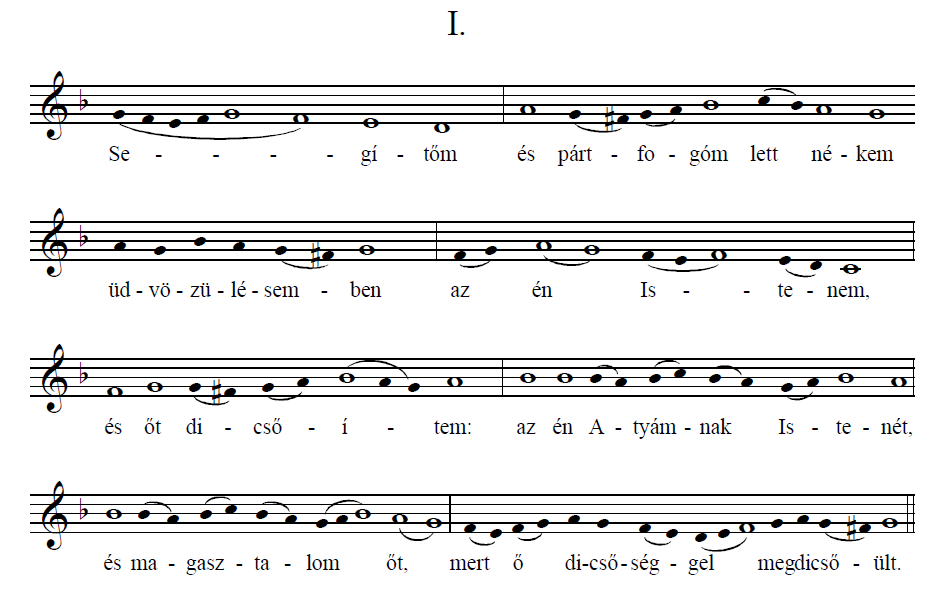 Elővers: KÖNYÖRÜLJ RAJTUNK, URUNK, KÖNYÖRÜLJ RAJTUNK! (Metánia)Honnan kezdjem siránkozásomat * nyomorult életem tettei miatt? * Milyen kezdetet adjak most bánatos kesergésemnek, Krisztus? * Te, mint kegyelmes, *’ adj bűneimre bocsánatot!Jöjj, szerencsétlen lelkem, * s testeddel együtt valld meg bűneidet a mindenség Alkotójának, * és ezentúl hagyj fel * régi esztelenségeddel, *’ s mutass be Istennek bűnbánati könnyeket!Ádámnak, az első embernek engedetlenségét követtem, * s tudom, hogy meg vagyok fosztva Istenemtől, * az örök mennyországtól * és annak élvezetétől *’ az én vétkeim miatt.Jaj neked, nyomorult lelkem! * Miért lettél hasonlóvá az első Évához? * Mert rossz pillantás folytán keservesen megsebesültél, * s a tiltott fához nyúlva, *’ vakmerően megízlelted az oktalanság gyümölcsét.Az egykori igazi Éva helyett * szellemi Éva lett számomra * a testi szenvedélyt felidéző képzelet, * mely gyönyörűséget kínál, *’ de megízleléskor már mindig keserves.Méltán lett száműzve * Ádám a Paradicsomból, * mert egyetlen parancsodat nem tartotta meg, Üdvözítőm. * Rám pedig mekkora szenvedés vár, *’ hisz életadó igéidet mindig elvetettem!Káin gyilkos szándékát követve * szerencsétlen lelkem gyilkosává lettem, * hogy testemet kelthessem életre, * s annak hatalma alatt *’ gaztettekkel a lelkem ellen harcoltam.Az igaz Ábelhoz nem lettem hasonló, * s nem ajánlottam föl neked Jézusom, * sem kedves cselekedetet, * sem tiszta áldozatot, *’ sem pedig feddhetetlen életet.Mint Káin, megátalkodott lelkem, * a mindenség Teremtőjének undok tetteket mutattunk be, * szennyes áldozatot * és haszontalan életet hoztunk elébe, *’ amik miatt ítéletet vontunk magunkra.Alkotóm, ki sárból formálva * teremtettél engem, * s testet, csontokat, lelket és életet adtál nekem, * mint töredelmes bűnbánót, *’ fogadj el engem, Megváltóm és Bírám!Megvallom neked, Üdvözítőm, * elkövetett bűneimet, * s megmutatom lelki és testi sebeimet, * melyeket bűnös gondolataim *’ rablók módjára ejtettek rajtam.Ha vétettem is ellened, Üdvözítőm, * de tudom, hogy emberszerető vagy: * kegyesen büntetsz, és szívesen könyörülsz, * és a könnyező bűnöst nem veted meg, *’ hanem Atyaként sietsz a tékozló fiút befogadni.Ajtód elé vetettem magam, Üdvözítőm, * vénségemre ne taszíts az örök kárhozatra, * hanem mint emberszerető, * életem vége előtt *’ bocsásd meg minden bűnömet!Gondolatvilágommal rablók kezébe estem, * egész testemet megsebesítették, * s telve vagyok sebekkel; * de te, üdvözítő Krisztusom, *’ jöjj hozzám, és gyógyíts meg engem!A pap, meglátván engem, * elhaladt mellettem, * és a levita lenézett nyomorult meztelenségemben; * de te, Szűz Máriától született Jézusom, *’ légy segítségemre és könyörülj rajtam!Isten Báránya, * ki elveszed a mindenség bűneit, * vedd le rólam is a bűn súlyos bilincsét, * és mint irgalmas, *’ adj nekem bűnbocsánatot!Itt a bűnbánat ideje, * én is hozzád sietek, Teremtőm, * vedd le rólam a bűn súlyos bilincsét, * és mint irgalmas, *’ adj nekem bűnbocsánatot!Ne utálj meg engem, Üdvözítőm, * és ne űzz el engem színed elől, * vedd le rólam a bűn súlyos bilincsét, * és mint irgalmas, *’ adj nekem bűnbocsánatot!Szándékosan és akaratlanul elkövetett, * nyilvánosan és titokban művelt, * ismert és ismeretlen vétkeimet * bocsásd meg, megváltó Istenem! *’ Irgalmazz nekem és üdvözíts engem! Parancsaidat ifjúkoromtól fogva megszegtem, * és egész életemet könnyelmű szenvedélyekben, * restül töltöttem. * Ám hozzád kiáltok, Üdvözítőm: *’ Életem végére üdvözíts engem!Lelkem örökségét kicsapongással tékozoltam el, * s vallásos erények híján * éhezve kiáltom: * Könyörületesség Atyja, *’ jöjj elém és irgalmazz nekem!Eléd borulok, Jézusom: * Irgalmazz, mert vétkeztem ellened, * vedd le rólam a bűn súlyos bilincsét, * és mint irgalmas, *’ adj nekem töredelmes könnyeket!Ne ítélj el engem, számon kérve tetteimet, * vagy kivizsgálva szavaimat, * s helyreigazítva szándékaimat, * hanem nézd el irgalmasan gonosz tetteimet, *’ és üdvözíts engem, Mindenható!Elővers: Bűnbánó anyánk, Szent Mária, imádd az Istent érettünk!A magasságbeli Gondviseléstől * áraszd felém * a megvilágosító kegyelmet, Mária, * hogy szenvedélyeim sötétségétől megmenekülve *’ buzgón énekelhessem életed szép tetteit!Elővers: Bűnbánó anyánk, Szent Mária, imádd az Istent érettünk!Krisztus szent törvényének * vetve alá magad * felhagytál az élvhajhászással, * és őhozzá csatlakozva *’ minden erényt egyaránt gyakoroltál.Elővers: Szentéletű atyánk, Szent András, imádd az Istent érettünk!Imáid által, Szent András, * szabadíts meg minket szennyes szenvedélyeinktől, * és tégy bennünket * Krisztus országának részeseivé, *’ kik téged hittel és szeretettel énekelünk, ó dicső!Dicsőség…Minden lény fölötti, egységben imádandó Háromság, * vedd le rólam a bűn súlyos bilincsét, *’ és mint irgalmas, adj nekem engesztelő könnyeket!Most és… Istenszülő, a téged dicsérők * reménye és oltalmazója, * vedd le rólam a bűn súlyos bilincsét, * és mint tisztaságos Nagyasszony, *’ fogadj el engem, mint bűnbánót!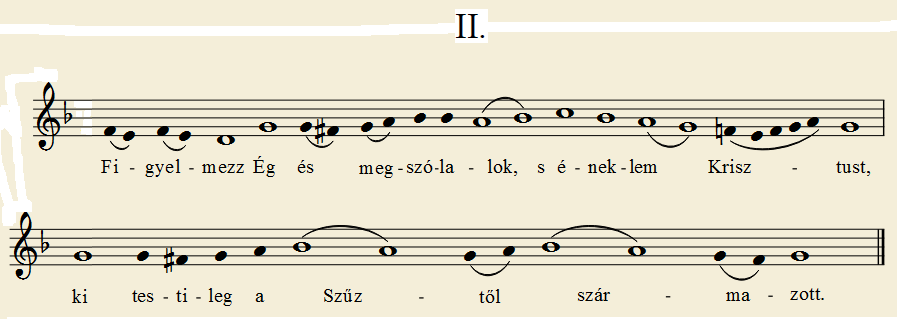 Elővers: KÖNYÖRÜLJ RAJTUNK, URUNK, KÖNYÖRÜLJ RAJTUNK! (Metánia)Figyelmezz ég, és megszólalok, * föld, halld meg szavamat, *’ amikor Istenhez térek és őt magasztalom!Figyelj rám Istenem irgalmas tekinteteddel, * és kegyelmesen *’ fogadd el buzgó vallomásomat!Minden embernél többet vétkeztem, * egyedül én vétkeztem ellened, * de te, mint irgalmas Isten, könyörülj teremtményeden, Üdvözítőm!Szenvedélyeim alaktalanságát * vettem magamra, *’ és élvhajhász vágyaimmal tönkretettem elmém szépségét.Gonoszságaim viharába kerültem, irgalmas Uralkodóm, * de mint Péternek, *’ úgy nekem is nyújtsd ide kezedet!A parázna asszony könnyeit * tárom én is eléd, Üdvözítőm. *’ Irgalmazz nekem is könyörületeddel!Testi köntösömet beszennyeztem, * és bemocskoltam azt, Üdvözítőm, *’ amit te saját képedre és hasonlóságodra teremtettél.Elhomályosítottam lelkem szépségét * a szenvedélyek élvezetével, *’ és egész elmémet teljesen földiessé tettem.Elszaggattam első ruhámat, * melyet az Alkotó szőtt nekem kezdetben, *’ s azóta meztelenül fekszem.Szakadt köntösbe öltöztem, * melyet a kígyó szőtt számomra tanácsával, *’ és ezért én szégyenkezem.A gyümölcsfának szépségét szemléltem, * s elmémet becsaptam ezzel; *’ azóta pedig meztelen vagyok és szégyenkezem.A gonoszság összes fejedelmei * fondorlatot készítettek hátam mögött, *’ és egyre súlyosabb törvényszegést műveltek ellenem.Elvesztettem eredeti szépségemet és ékességemet, * melyet a teremtéskor kaptam, *’ s most már mezítelenül szégyenkezem.Bőrköntöst varrt nekem a bűn, * mely megfosztott az eredeti ruhámtól, *’ melyet Isten készített számomra.Fügefalevélként * a szégyen köntöse födöz be engem, *’ szándékos szenvedélyeimnek bizonyságaként.Szégyenletes, * véres palástba öltöztem fel *’ szenvedélyes és élvhajhász életem miatt.A szenvedélyek veszedelmébe * és anyagi romlásba jutottam, *’ s azóta mindmáig gyötör az ellenség.Többre becsültem az anyagias és kapzsi életet, * mint a tisztes szegénységet, *’ s most az súlyos bilincsként terhel engem, Üdvözítőm! Testem ábrázatát * rút gondolatok tarkaságába öltöztettem, *’ s így most kárhozatra méltó vagyok.Csak a külső szépségre volt gondom, * de az Isten képére formált sátor *’ belsejét elhanyagoltam.Szenvedélyeimmel tönkretettem, Üdvözítőm, * eredeti képmásod szépségét, *’ ám te, ki hajdan a drachmát megkerested, találd meg újra azt!Vétkeztem, s mint a bűnös asszony, így kiáltok: * Egyedül én vétkeztem ellened, *’ te pedig fogadd el, Üdvözítőm, kenet helyett könnyeimet!Féktelenségemben elbuktam, mint Dávid, * és egészen beszennyeződtem, *’ de te moss meg engem is könnyekkel, Üdvözítőm!Irgalmazz – kiáltok a vámossal, Üdvözítőm –, * könyörülj rajtam, *’ bár Ádám utódai közül senki sem vétkezett úgy, mint én.Nincs könnyem, sem bűnbánatom, * s nem vagyok töredelmes, *’ de te add meg nekem mindezeket, Üdvözítő Istenem!Ne zárd be majd előttem ajtódat, Uram, * hanem nyisd meg számomra, *’ mert megtértem hozzád, Uram!Emberszerető, ki azt akarod, hogy mindenki üdvözüljön, * te hívj most vissza magadhoz, *’ és megtérőként jóságosan fogadj be!Hallgasd meg lelkem sóhajtozását, * és fogadd el szemem könnyeit, *’ és üdvözíts engem, Üdvözítőm! „Lássátok, lássátok, hogy én vagyok az Isten!” * Figyelj oda lelkem, az Úr eme szavára, * és szakadj el első bűnödtől, * s féljed őt, mint bírót *’ és mint igazságosan ítélkező Istent!Ugyan kihez lettél hasonló, sokat vétett lelkem, * ha nem az első gyilkos Káinhoz vagy Lámekhez, * hiszen gonoszságoddal * megkövezted a testet, *’ és esztelen ösztöneiddel megölted az értelmet!Senkit se vettél figyelembe azok közül, * kik a törvényt megelőző korban éltek. * Nem lettél hasonló Szethez, de Énoszt sem utánoztad, * s Hénok átköltözését sem követted az égbe, sem pedig Noét. *’ Az igazak életéből semmi sem ragadt rád. Magad nyitottad meg, lelkem, Isten haragjának özönét, * és úgy árasztottad el egész testedet, * tetteidet és életedet, * mint egykor az özönvíz a földet, *’ és a szabadulást nyújtó bárkán kívül maradtál.Férfit öltem sebemért, és ifjút sérülésemért, * – ezt kiáltotta sírva Lámek. * Te pedig meg sem rettensz, lelkem, * bár testedet bemocskoltad, *’ és az értelmet beszennyezted.Ó, hogy lettem követője Lámeknek, az ősi gyilkosnak, * mikor bűnös gyönyörökkel megöltem a lelket, mint ő a férfiút, * az értelmet, mint ő az ifjút, * s a testemet, mint ő a testvérét, *’ miként a gyilkos Káin is.Azt gondoltad, lelkem, * hogy tornyot építesz, * és erődítményt készítesz vágyaiddal, * ámde az Alkotó meghiúsította szándékodat, *’ és földre döntötte művedet.Megvertek, és így megsebesültem: * íme, az ellenség nyilai, * melyek lelkemet és testemet körülröpködték, * íme, a sebek, a fekélyek és a sérülések, *’ melyek féktelen szenvedélyeim ütéseiről tanúskodnak.Tüzet küldött föntről hajdan az Úr, * hogy felégesse a szodomaiak buja törvényszegését. * Te pedig, lelkem, * fölszítottad a gehenna tűzlángját, *’ melyben majd rettenetes módon megégsz.Tudjátok meg és lássátok, * hogy én vagyok az Isten, * ki a szíveket vizsgálom és büntetem az elmét: * számba veszem a tetteket és fölégetem a vétkeket, *’ s igazságot szolgáltatok az árvának, szegénynek és megalázottnak!Elővers: Bűnbánó anyánk, Szent Mária, imádd az Istent érettünk!A gonoszság örvényében vergődve * a könyörületes Isten felé tártad kezedet, Mária, * és ő, mint Péternek, * neked is emberszeretőleg segélykezet nyújtott, *’ hogy a te megtérésedet mindenki kövesse.Elővers: Bűnbánó anyánk, Szent Mária, imádd az Istent érettünk!Teljes odaadással * és szeretettel folyamodtál Krisztushoz, * noha előbb a bűnök útján jártál, * de aztán megközelíthetetlen pusztaságba vonultál, *’ és ott tisztán megtartottad Isten parancsait.Elővers: Szentéletű atyánk, Szent András, imádd az Istent érettünk!Lássuk, hadd lássuk, lelkem, * az Úristennek emberszeretetét, * és még a végünk előtt boruljunk le előtte, * könnyek között így kiáltva: *’ Szent András imáiért irgalmazz nekünk, Üdvözítőnk!Dicsőség…Kezdet nélküli, teremtetlen Háromság, föloszthatatlan egység, fogadj el engem, a bűnbánót, és üdvözíts engem, a vétkest! * A te alkotásod vagyok, ne vess el engem, *’ hanem kegyelmezz és óvj meg engem a kárhozat tüzétől! Most és… Tisztaságos Úrnőnk, Istenszülő, * a hozzád folyamodók reménysége, * vihartól hányatottak révpartja, * kérjed irgalmas Alkotódat és Fiadat, *’ hogy imáid által könyörüljön meg rajtam!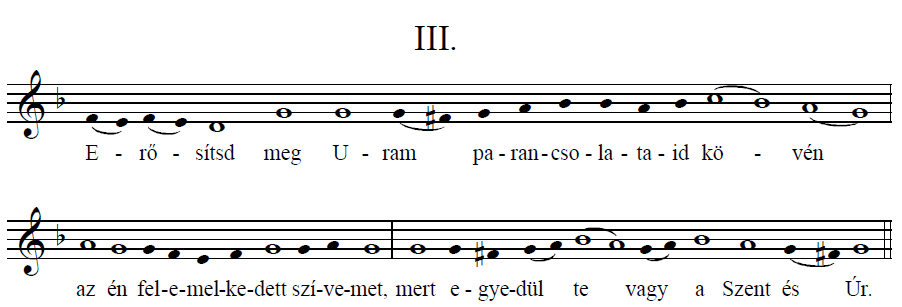 Elővers: KÖNYÖRÜLJ RAJTUNK, URUNK, KÖNYÖRÜLJ RAJTUNK! (Metánia)Tüzes esőt hullatott, lelkem, * egykor az Úr, *’ fölégetve a hajdan Szodoma földjét.Menekülj a hegyre, lelkem, * amint azt Lót tette, *’ és Szegorban igyekezz menedékre találni!Menekülj a tűztől, lelkem, * menekülj Szodoma égése elől, *’ menekülj az isteni láng pusztításától!Meggyónom neked, könyörületes Üdvözítőm: * Vétkeztem, vétkeztem ellened, *’ de töröld el azt, és tekints el attól, és bocsáss meg nekem!Csak én vétkeztem ellened, minden mást meghaladó mértékben, * vétkeztem, Krisztus Üdvözítőm, *’ de ne vess meg engem!Te vagy a jó pásztor, * keress fel engem, eltévedt juhot, *’ és ne vess meg engem!Te vagy az édes Jézus, * te vagy az én Alkotóm, *’ Üdvözítőm, benned igazulok meg.Az Élet forrását találtam meg benned, halál megrontója, * s életem vége előtt szívből így kiáltok hozzád: *’ Vétkeztem, irgalmazz nekem, és üdvözíts engem!A Noé idejében vétkezőket utánoztam, Üdvözítőm, * s a rájuk kimért ítéletet örököltem: *’ hogy a vízözönben elmerüljek.Vétkeztem, Uram, vétkeztem ellened, de irgalmazz nékem, * bár az emberek közül senki úgy nem vétkezett, *’ hogy azt én bűneimmel fölül ne múltam volna!Az apját gyalázó Kámot követted, lelkem, * s nem takartad be embertársad szégyenét, *’ úgy hogy közben hátrafelé fordulsz.Szem áldását nem nyerted el, szerencsétlen lelkem, * sem kiterjedt birtokhoz nem jutottál, *’ mint Jáfet a bocsánat földjén.Menj ki Hárán bűnös földjéről, lelkem, * menj az el nem múló örök élet földjére, *’ melyet Ábrahám örökölt!Hallottad, lelkem, hogy Ábrahám elhagyta egykor hazáját, * és idegen vándorrá lett, *’ kövesd az ő engedelmességét!A mamrei tölgynél megvendégelte * a pátriárka az angyalokat, *’ és öregségében elnyerte az ígért jutalmat.Értsd meg, szerencsétlen lelkem, Izsák újszerű feláldozását! * Titokzatos módon lett ő áldozat az Úrnak. *’ Utánozd az ő elszántságát!Légy éber, lelkem! * Hallottad, hogy Izmáelt, a szolgáló szülöttét száműzték. *’ Vigyázz, nehogy az élvhajhászás miatt te is hasonló sorsra juss!Hágárhoz, az egyiptomi asszonyhoz lettél hasonló, lelkem, * mert készséggel szolgaságba estél, *’ és önhitten új Izmaelnek adtál életet.Ismered, lelkem, Jákob lépcsőjét, mely a földről az ég felé vezet; * miért nem kedvelted hát az áhítatot, *’ amely biztosította volna a szilárd alapot?Az Isten főpapjának, az egyetlen Királynak, * Krisztusnak életét utánozd, *’ mint az emberek közötti élet példaképét!Ne légy sóbálvánnyá, lelkem, és ne tekints hátra; * rettentsen vissza téged Szodoma képe! *’ Fölfelé, Szegorba menekülj!Menekülj, lelkem, mint Lót, menekülj a bűn tüzétől, * menekülj Szodomától és Gomorrától, *’ menekülj mindkét esztelen kívánság lángjától!Könyörülj rajtam, Uram, – kiáltom feléd – * te könyörülj rajtam, mikor majd angyalaiddal eljössz, *’ hogy mindenkinek megfizess tetteinek értéke szerint!A téged magasztalók imáját ne vesd meg, Uralkodónk, * hanem légy könyörületes, Emberszerető, *’ és adj bocsánatot azoknak, akik azt hittel kérik! Elővers: Bűnbánó anyánk, Szent Mária, imádd az Istent érettünk!A bűnök vihara és háborgása körülvett engem, * de te, szent anyám, szabadíts meg, *’ és vezess az istenes bűnbánat csendes kikötőjébe! Elővers: Bűnbánó anyánk, Szent Mária, imádd az Istent érettünk!Ajánlj most értem könyörgő imát a könyörületes Istenszülőnek, * és könyörgéseddel nyisd meg számomra, szent anyám *’ az Istenhez vezető utat!Elővers: Szentéletű atyánk, Szent András, imádd az Istent érettünk!Szent András, Kréta főpapja, * imáiddal szerezd meg nekem is adósságom elengedését, *’ mert te a töredelmes bűnbánatnak hathatós beavatottja vagy!Dicsőség…Egyszerű egység, nem alkotott, kezdet nélküli természet, * kit a személyek háromságában dicsőítünk, *’ üdvözíts minket, kik hatalmad előtt hittel leborulunk.Most és… Az Atyától öröktől fogva létező Fiút az időben szeplőtelenül szülted, Istenszülő! * Milyen rendkívüli csoda! *’ Szűz maradtál, noha gyermeket tápláltál.Katavásziaként újra az irmosz:Pap: Ismét és ismét békességben könyörögjünk az Úrhoz!Nép: Uram, irgalmazz!Pap: Oltalmazz, ments meg, könyörülj és őrizz meg minket, Isten, a te kegyelmeddel!Nép: Uram, irgalmazz!Pap: Legszentebb, legtisztább, legáldottabb dicső királynénkat, az Istenszülő és mindenkorszűz Máriát minden szentekkel együtt említvén, önmagunkat, egymást s egész életünket Krisztus Istenünknek ajánljuk!Nép: Néked Uram!Pap: Mert te vagy a mi Istenünk és téged dicsőítünk, Atya és Fiú és Szentlélek, most és mindenkor és örökkön örökké.Nép: Amen.Kathizmálion:8. hang Isteni világítók, Üdvözítőnk Apostolai, * Istennek tizenkét választottja, * világosítsatok meg bennünket éltünk sötétjében, * hogy a jelen napokban az önmegtartózkodás világánál példás életet folytassunk, * kerülvén a sötétség tisztátalan indulatait, *’ és örömmel szemlélvén a Megváltó dicső erényeit.Dicsőség... most és... A fölfoghatatlan Istent, a Fiút és Igét, * aki kimondhatatlan módon tőled született, * imádd az apostolokkal együtt, Istenszülő, * hogy adjon békességet e világnak, * s még végóránk előtt adja meg bűneink bocsánatát, *’ s irgalma folytán méltassa szolgáit a mennyországra!József szerzetes három ódás kánonjából:IV. ÓDA. 8. hangIrmosz:Hallám, Uram, * gondviselésed titkát, * és megértem munkáidat *’ és dicsőítem Istenségedet.Elővers: Krisztus szent apostolai, könyörögjetek érettünk!Metániák nélkül, végig egy hangon recitálja a kántor.Krisztus megvilágosított apostolai, akik önmegtagadásban éltek, Istennél közbenjárva az önmegtartóztatás idejét számunkra is megkönnyítik.A tizenkét húrú hangszer, a tanítványok isteni ihletésű kara, az üdvösség énekét zengte és a gonoszság dallamvilágát megszüntette.A Szentlélek záporával az egész világot megöntöztétek, és így a sokistenhit aszályát megszüntettétek, végtelenül boldogok!Apostolok szent kara, kérjétek esedezve a mindenség Teremtőjét, hogy könyörüljön meg rajtunk, akik benneteket magasztalunk!Szent apostolok! Mint Krisztus munkásai, az Isten Igéje számára az egész világot megműveltétek; gyűjtsétek be most mindenütt a termést!A szeretett Krisztus számára szőlőfürtté lettetek, és a Szentlélek borát árasztottátok a világra, Apostolok!Dicsőség…Minden hatalmat felülmúló, egyforma személyű, mindenható Szentháromság, Atya és Ige és Szentlélek, Isten, világosság és élet – őrizd meg nyájadat!Most és… Üdvözlégy, tüzes trón, üdvözlégy, gyertyatartó, üdvözlégy, szent hegy, élet frigyszekrénye, üdvözlégy, szentek szentje! 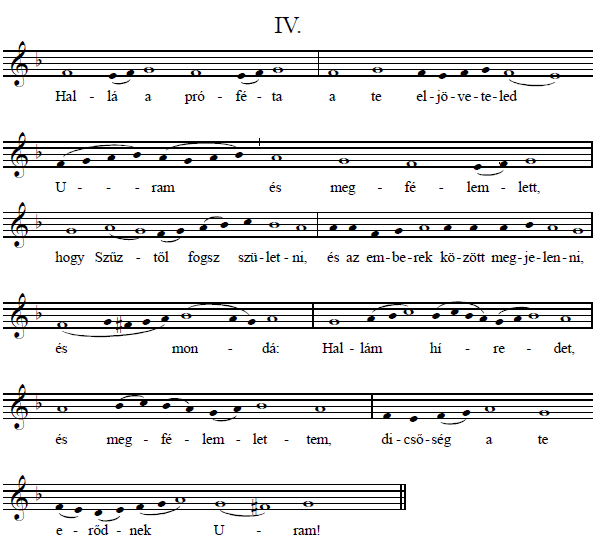 Elővers: KÖNYÖRÜLJ RAJTUNK, URUNK, KÖNYÖRÜLJ RAJTUNK! (Metánia)Igazságos Bíró! * Ne vesd meg műveidet, ne nézd le alkotásodat, * bár egyedül vagyok olyan ember, ki minden embernél többet vétkeztem; * de neked, Emberszerető, mint a mindenség Urának, *’ van hatalmad arra, hogy a bűnöket megbocsásd!Közeleg a végóra, lelkem, közeleg, s te nem törődsz vele, * s még nem is készülődsz rá; rövid az idő, kelj fel; * a bíró már a küszöbön van. * Életünk ideje olyan, mint az álom, s mint a virág, elenyészik; *’ miért háborgunk tehát hiába?Kelj föl, ó lelkem, * gondold át tetteidet, melyeket elkövettél, * vedd szemügyre azokat, és könnyeket ontsál, * valld meg nyíltan Krisztusnak tetteidet és gondolataidat, *’ és így megigazulhatsz!Nincs olyan bűn vagy gonosz tett, * melyet életemben el ne követtem volna, Üdvözítőm * – elmémben, beszédemben vagy szándékomban, * gondolattal, szóval és cselekedettel – *’ úgy, mint még soha senki más.Még attól is ítéletet kaptam, s az is elmarasztalt engem, nyomorultat, * amitől nincs súlyosabb e világon: * a saját lelkiismeretem. * Bíróm és Megváltóm, szánj meg, ki jól ismersz engem, ments meg, *’ s üdvözíts engem, a te szolgádat!A lépcső, melyet hajdan a nagy pátriárka látott, * tevékeny fölfelé indulásod példáját mutatja, lelkem, * és a szellem fölemelkedését. * Ezért ha így akarsz élni, *’ – cselekvésben, tudásban és szemlélődésben – meg kell újulnod.A nap hevét férfiasan tűrte hajdan a pátriárka, * s az éjjeli fagyokat is elviselte, * nyájat legeltetve szorgoskodott, * s küzdelmesen szolgált azért, *’ hogy a két asszonyt megkapja.Jákob két feleségét úgy értelmezd, * mint a gyakorlati cselekvést és a szemlélődés ismeretét: * a sokgyermekes Lea a gyakorlati tevékenység, * a sokat gyötrődő Ráhel pedig az igazi megismerés jelképe, *’ mert küzdelmek nélkül, lelkem, sem a tevékenységre, sem a szemlélődésre nem lehet szert tenni.Virrassz, lelkem, s légy serény, mint hajdan a nagy pátriárka, * hogy a gyakorlati tevékenység mellett igazi ismeretre is szert tehess, * s így Isten látására is képessé válj, * s elméd szemlélődésével átjuthass az el nem tűnő homályon, *’ és sikeres vállalkozást végezhess!A nagy pátriárka tizenkét ősatyának adott életet, * s titokzatos létrát állított föl neked, * tevékeny fölemelkedésedhez, lelkem, * s a bölcs fölmenetel alapjául *’ létrafokként gyermekeit szedte sorba. A gyűlölt Ézsaut utánozva, lelkem, * átadtad a kísértőnek eredeti szépséged elsőszülöttségi jogát, * így elestél az atyai áldástól, * s kétszeresen is megbotlottál: tettel és gondolattal; *’ azért most tarts bánatot!Edomnak hívták Ézsaut élvhajhászása miatt, * mert folyton mértéktelenül hevítették ösztönei, * és bűnös gyönyörökkel szennyezte be magát; * ezért az Edom nevet kapta, *’ ami bűnre fölhevülő lelket jelent.Hallottál, lelkem, Jóbról, aki a szemétdombon megigazult, * mégsem követted az ő türelmét, * mert nem hoztál szilárd elhatározást arra vonatkozólag, * amiket tudtál, s amikben kísértést szenvedtél; *’ hanem mindenben állhatatlannak bizonyultál.Aki előbb nemesi székben ült, az most meztelenül, fekélyesen szemétdombon fekszik; * s a hajdan sokgyermekes dicső gazda * váratlanul gyermektelen és hajléktalan lett. * Számára a szemétdomb szolgált palotául, *’ és a fekély jelentette minden kincsét.A királyi méltósággal, * koronával és bíborral felruházott, * gazdag és nyájakban bővelkedő vagyonos igaz ember * hirtelen elszegényedett, *’ mert a gazdagságtól és az uralkodás dicsőségétől elesett.Ha igaz is volt ő * és hiba nélkül való, * nem kerülhette el a sátáni cselvetést és hálót, * te pedig, bűnt kedvelő szerencsétlen lélek, *’ mit fogsz tenni, ha váratlanul csapások érnek?Testem beszennyeződött, lelkem piszkos lett, * s teljesen megteltem fekélyekkel. * Ám te, Krisztusom, mint orvos gyógyítsd meg mindkettőt bűnbánat által, * mosd le, tisztítsd meg, öblítsd ki, Üdvözítőm, *’ s tedd azt fehérebbé a hónál!Isten Igéje, te megfeszíttetvén, testedet és véredet adtad mindnyájunkért: * testedet, hogy engem megújíts, * véredet, hogy engem megmoss. * Lelkedet pedig átadtad, Krisztusom, *’ hogy engem Atyádhoz vezess.Megváltást szereztél a föld közepén, Irgalmas, * hogy mi üdvösséget nyerjünk; * megengedted, hogy keresztfára szögezzenek, s így a bezárt Éden újra megnyílt. * Ezért hódolnak előtted a magasságbeliek és a lenti természet, *’ és az összes üdvözülő nép.Fürdő legyen számomra oldaladból kifolyt véred, * és ital is, mint a belőled bocsánatot árasztó víz, * hogy mindkettő megtisztulásomra szolgáljon! * Kenj meg, mint kenettel és itallal, *’ a te éltető tanításoddal, Ige!Kehely lett az Egyháznak a te életadó oldalad, Üdvözítőnk, * mert belőle a bűnbocsánat * és a megismerés forrása fakadt, * a két összetartozó szövetséget: *’ az ószövetséget és az újat jelképezve!Ki vagyok zárva a lakodalmas házból, * kizártak a menyegzőről és a vacsoráról. * Lámpásom olaj híján kialudt, s míg én aludtam, bezárták a palotát, * a vacsorát elfogyasztották, *’ engem pedig megkötözött kézzel és lábbal kidobtak. Életem ideje rövid, s kínlódással és gonosz tettekkel telt meg. * Te mégis fogadj el bűnbánatomban, * és hívj vissza magadhoz a felismerésben, Üdvözítőm, * nehogy az ellenség zsákmánya és prédája legyek, *’ s te magad könyörülj rajtam!Fennhéjázó vagyok most és gőgös, * szívem pedig hiábavalóságokkal telve, * mégse ítélj el engem a farizeussal együtt, * hanem add nekem a vámos alázatosságát, * egyetlen irgalmas és igazságos Bírám, és melléje sorolj be engem is!Vétkeztem, meggyalázva testem edényét, jól tudom, Könyörületes; * mégis fogadj vissza engem, a bűnbánót, * és újíts meg a fölismerésben, Üdvözítőm, * nehogy az ellenség zsákmánya és prédája legyek, *’ s te magad könyörülj rajtam!Saját magam bálványává lettem, * szenvedélyeimmel ártottam lelkemnek, * mégis fogadj vissza engem, bűnbánót, és újíts meg a fölismerésben, Üdvözítőm, * nehogy az ellenség zsákmánya és prédája legyek, *’ s te magad könyörülj rajtam!Nem hallgattam hívó szavadra, nem engedelmeskedtem Írásodnak, Törvényhozó, * mégis fogadj vissza engem, bűnbánót, * és újíts meg a fölismerésben, Üdvözítőm, * nehogy az ellenség zsákmánya és prédája legyek, *’ s te magad könyörülj rajtam! Elővers: Bűnbánó anyánk, Szent Mária, imádd az Istent érettünk!Testben angyali életet élvén, Tisztaságos, * valóban nagy kegyelmet találtál Istennél, * hogy pártfogold előtte mindazokat, akik hittel tisztelnek téged. * Ezért kérünk: szabadíts meg minket *’ imáid által minden kísértéstől.Elővers: Bűnbánó anyánk, Szent Mária, imádd az Istent érettünk!Nagyon helytelen tettek mélységébe zuhantál, * de nem maradtál rabja annak, * hanem jobb belátásra térve megmenekültél onnan, * és tetteiddel épp az erény legmagasabb fokára jutottál, *’ még az angyalokat is ámulatba ejtve, Mária! Elővers: Szentéletű atyánk, Szent András, imádd az Istent érettünk!Szent András, atyák dicsősége, * aki az isteni Szentháromság előtt állsz, ne szűnjél meg érettünk imádkozni, * hogy megszabaduljunk a kínos büntetéstől, * kik téged, Kréta ékessége, *’ Istennél pártfogóként szeretettel segítségül hívunk. Dicsőség…Lényegedre feloszthatatlan, személyekre nézve összekeveretlen, Háromságban létező egységes Isten, * téged, mint együtt uralkodó királyi hatalmat szent énekekben magasztallak, *’ noha téged a magasságban is háromszorszent énekkel dicsőítenek. Most és… Szűzen szülsz, és mindenféleképp szűz maradsz; * mert szülötted megújítja a természet törvényeit, * és a szeplőtelen anyaméh kisdedet szült. * Isten, ahol akarja, meggyőzi a természet rendjét; *’ mert mindent tehet tetszése szerint. 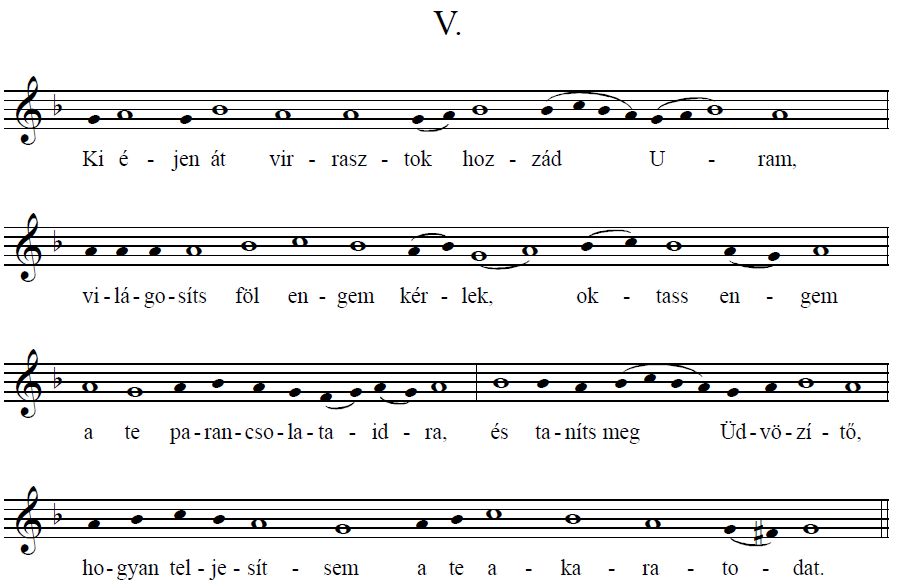 Elővers: KÖNYÖRÜLJ RAJTUNK, URUNK, KÖNYÖRÜLJ RAJTUNK! (Metánia)Éji homályban telt el életem, * sötétség és a bűn * éjszakája vett körül engem, * azért kérlek, Üdvözítőm: *’ Tégy engem a nappal fiává!Ruben példáját * követtem én, nyomorult, * midőn a fönséges Isten törvényét megsértve * gaztettet műveltem, *’ mert megfertőztettem ágyamat, mint ő az atyjáét.Megvallom neked, * Krisztus, Királyom: * Vétkeztem, bűnt követtem el, * mint hajdan József bátyjai, *’ eladva a tisztaság és józanság gyümölcseit.Megkötözték az igaz lelket rokonai, * szolgaságra adták el édes testvérüket, * hogy előképe legyen az Úrnak; * te pedig, lelkem, *’ egészen gazságra adtad el magadat.Az igaz és józan eszű Józsefet kövesd, * megátalkodott lelkem; * és ne ragadj le * értelmetlen ösztöneidnél, *’ minduntalan gonoszat cselekedve!Egy ideig a veremben volt ugyan József, * de ezzel a te temetésedet * és feltámadásodat jelképezte, Uram! * S vajon én bemutathatok-e neked *’ valaha is hasonlót?Hallottál, lelkem, * Mózes kosaráról, * mely hajdan a folyam * hullámain sodródott, * megmentve őt a fáraó kegyetlen tervének végrehajtásától.Ha eddig azokra a szülésznőkre hallgattál, lelkem, * akik megölték hajdan az újszülött fiút, * vagyis a józanság megvalósítóját, * most, a nagy Mózes példájára *’ szívd magadba a bölcsességet!Mint a nagy Mózes, * megsebezted ugyan az egyiptomi gondolkodásmódot, * de te ki nem irtottad azt. * Mondd meg tehát, hogyan lakozhatsz majd *’ bűnbánatot tartva a szenvedélyek pusztájában?A pusztában * lakott a nagy Mózes. * Jöjj, lelkem, * te is kövesd az ő életét, *’ hogy a csipkebokor istenjelenésének szemlélőjévé válj!Mózes vesszejét, * mellyel a tengerre ütve kiszárította a mélységet, * lelkileg úgy ábrázold magadban, * mint a szent kereszt előképét, *’ s akkor te is nagy dolgokat művelhetsz majd vele.Áron tiszta és szeplőtelen tüzet * ajánlott fel Istennek, * ámde Horni és Finesz, * akárcsak te, lelkem, *’ illetlen, szennyes életet mutattak be az Úrnak.Testestül-lelkestül eltompultam, Uram, * mint a gonosz fáraó varázslói, * Jannesz és Jambresz, * s mélységesen lesüllyedt értelmem; *’ de te siess segítségemre! Sárral mocskoltam be lelkemet, * én szerencsétlen; * moss meg engem * könnyeim fürdőjében, Uralkodóm, *’ s tedd hófehérré testem ruháját!Ha tetteimet vizsgálom, Üdvözítőm, * látom, hogy minden embert * fölülmúltam a bűnben, * mert szántszándékkal vétkeztem, *’ és nem is csak tudatlanul.Szánd meg, Uram, szánd meg teremtményedet, * vétkeztem, bocsáss meg nekem, * mert lényedre nézve * csak te vagy tiszta, *’ és rajtad kívül senki sem mentes a bűnfolttól.Isten létedre érettem hozzám hasonló lettél, * és csodákat műveltél, Üdvözítőm: * leprásokat meggyógyítottál, * s bénákat talpra állítottál, *’ a beteg asszony vérfolyását pedig ruhád szegélyének érintésére megszüntetted.A vérfolyásban szenvedőt kövesd, nyomorult lelkem, * járulj Krisztushoz, * és érintsd ruhája szegélyét, * hogy megszabadulj a kínoktól, *’ és hallhasd tőle: „Hited megszabadított téged”!Kövesd, lelkem, a meggörnyedt asszonyt, * s Jézushoz járulva * borulj le lábaihoz, * hogy téged is helyreigazítson, *’ és egyenesen járhass az Úr ösvényein!Mivel mély kút vagy, Uralkodóm, * fakassz nekem vizet tisztaságos ereidből, * hogy mint a szamariai asszony, én is abból ihassak, * és többé már ne szomjazzam, *’ mert te az élet vizét fakasztod.Siloám tavaként szolgáljanak * számomra könnyeim, Uralkodóm, * hogy megmoshassam lelki szemeimet én is, * és lélekben láthassalak téged, *’ örökkévaló Világosságot!Elővers: Bűnbánó anyánk, Szent Mária, imádd az Istent érettünk!Felülmúlhatatlan vágytól indíttatva * az Élet keresztfájának kívántál hódolni, ó Boldog; * s miután e vágyad beteljesült, *’ méltass engem is a mennyei dicsőség elnyerésére!Elővers: Bűnbánó anyánk, Szent Mária, imádd az Istent érettünk!A Jordán folyón átkelve * megnyugodtál, * és a test bűnös gyönyörét elkerülted; * ezektől minket is szabadíts meg *’ Istenhez imádkozva értünk, szentéletű anyánk! Elővers: Szentéletű atyánk, Szent András, imádd az Istent érettünk!Mint legkiválóbb főpásztort, * bölcs András, szeretetben * és istenfélelemmel kérlek téged, * hogy közbenjárásoddal * elnyerjem az üdvösséget és örök életet! Dicsőség…Dicsőítünk téged, Szentháromság: * Szent, szent, szent vagy, egy Isten, Atya, Fiú és Szentlélek, *’ egylényegű s örökké imádandó egység!Most és… Az örök időket * megalkotó Isten * tőled vette magára az én lényemmel – * romlatlan és férfit nem ismerő Szűz Anya! *’ – és egyesítette magával az emberi természetet. 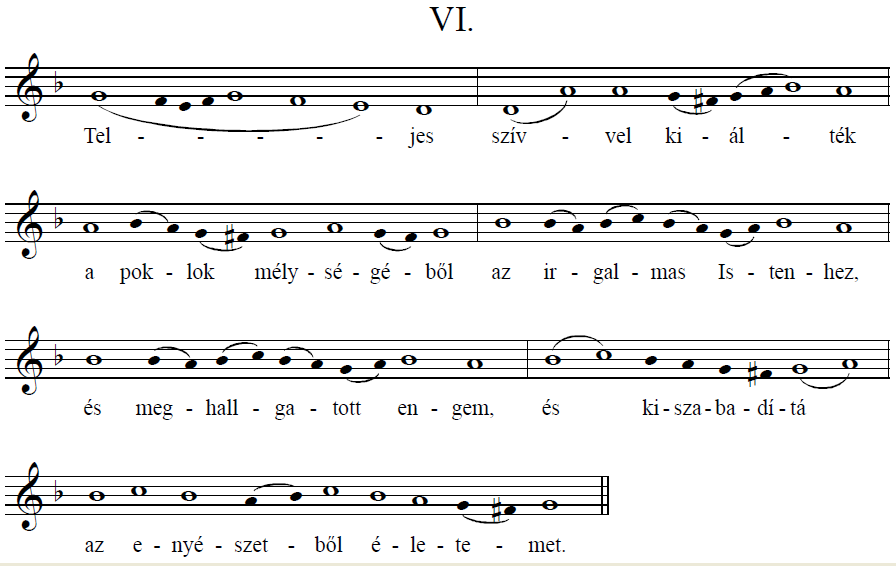 Elővers: KÖNYÖRÜLJ RAJTUNK, URUNK, KÖNYÖRÜLJ RAJTUNK! (Metánia)Szemem könnyeit * és mélyről fakadt fohászaimat * tisztán ajánlom föl neked, Üdvözítőm, * és szívemből kiáltom: *’ Vétkeztem ellened, Istenem, irgalmazz nékem!Mint Dátán és Abiron, * elhajlottál Uradtól, lelkem, * azért tiszta szívből kiálts irgalomért hozzá, * nehogy a föld megnyíljon, *’ és téged is eltemessen!Elvadult üszőként Efraimhoz lettél hasonlóvá, lelkem, * de amint az őz óvakodik a csapdától, * te is óvd meg életedet, * a tevékeny életből *’ elméddel a szemlélődés felé szárnyalva!Mózes keze meggyőz, lelkem, * hogy Isten még a bélpoklos életet is * fehérre tisztíthatja. * Így tehát még akkor se ess kétségbe, *’ hogyha elfertőződtél!Vétkeim hullámai elborítottak engem, * mint hajdan a Vörös-tenger árja *’ elsodorta az egyiptomiakat és hadvezéreiket.Mint hajdan Izrael, * te is esztelenül választottál, lelkem, * mert az isteni manna helyett oktalanul * a szenvedélyek *’ élvhajhászása mellett döntöttél.Az egyiptomi étkekkel * tele húsosfazekakat * te is többre becsülted * a mennyei ételnél, *’ mint hajdan az esztelen nép a pusztában.A kánaáni gondolkodás kútjait * többre becsülted, lelkem, * mint a kőszikla vízerét, * amelyből a bölcsesség forrása *’ s az istenismeret árjai fakadnak.Midőn Mózes szolgád, * botjával ráütött a kősziklára, * életadó oldalad előképét * mutatta be, Üdvözítőnk, *’ amelyből mindnyájan az élet vizét meríthetjük.Vizsgáld meg * és tekintsd meg, lelkem, * mint Józsue, Nun fia tette, * hogy milyen az Ígéret földje, *’ és a törvényt megtartva telepedj le azon!Kelj fel, mint Józsue, * s harcolj Amalek, * vagyis a testi szenvedélyek ellen, * és győzd le mindörökre a gibeonitákat, *’ az álnok gondolatokat!Kelj át, lelkem, * az idő rohanó folyamán, * mint hajdan a frigyláda, * és Isten parancsa szerint *’ vedd birtokodba az Ígéret földjét!Amint Pétert megmentetted, mikor kiáltotta: * Siess, ments meg engem, Üdvözítő, * úgy engem is szabadíts meg a gonosz szörnytől, * nyújtsd felém kezedet, *’ és vezess ki a bűn mélységéből! Csendes révpartnak * ismerlek el, Uralkodóm, * uralkodó Krisztus. * Te pedig gyorsan szabadíts meg engem *’ a bűn és kétségbeesés feneketlen mélységéből!Én vagyok, Üdvözítőm, az a királyi drachma, * melyet egykor elvesztettél, * de gyújtsd meg lámpásodat, * Előhírnöködet, Istenige, *’ s keresd és találd meg a te képmásodat!Elővers: Bűnbánó anyánk, Szent Mária, imádd az Istent érettünk!Hogy szenvedélyeid lángját elolthasd, * könnyek árját ontottad, Mária; * ezt a kegyelmet * szerezd meg nekem is, *’ mint a te tisztelődnek!Elővers: Bűnbánó anyánk, Szent Mária, imádd az Istent érettünk!E földön való * csodálatos életeddel * mennyei boldogságot szereztél, szent anyánk! * Ezért imádkozzál folytonosan magasztalóidért, *’ hogy megszabaduljunk a szenvedésektől!Elővers: Szentéletű atyánk, Szent András, imádd az Istent érettünk!Kréta pásztorának, elöljárójának * és a világ közbenjárójának ismerve téged, * hozzád sietek, Szent András, * és hozzád kiáltok segítségért: *’ atyám, szabadíts ki engem a bűn mélységéből!Dicsőség…Egységes és oszthatatlan Háromság vagyok, * személy szerint felosztható, de természet szerint egybeforrt egység *’ – így szól az Atya s a Fiú és az isteni Lélek.Most és… A te méhed szülte az Istent * hozzánk hasonlónak, Istenszülő. * Őt kérleld tehát, * mint a mindenség Alkotóját, *’ hogy közbenjárásod által megigazuljunk!Katavásziaként újra az irmosz:Pap: Ismét és ismét békességben könyörögjünk az Úrhoz!Nép: Uram, irgalmazz!Pap: Oltalmazz, ments meg, könyörülj és őrizz meg minket, Isten, a te kegyelmeddel!Nép: Uram, irgalmazz!Pap: Legszentebb, legtisztább, legáldottabb dicső királynénkat, az Istenszülő és mindenkorszűz Máriát minden szentekkel együtt említvén, önmagunkat, egymást s egész életünket Krisztus Istenünknek ajánljuk!Nép: Néked Uram!Pap: Mert te vagy a békesség királya és lelkünk Üdvözítője, s téged dicsőítünk, Atya és Fiú és Szentlélek, most és mindenkor és örökkön örökké.Nép: Amen.Konták:6. hangÓ én lelkem, ó én lelkem, * ébredj fel, miért szunnyadsz? * Közeledik a végóra, és keseregned kellene. * Serkenj föl tehát, hogy megkegyelmezzen néked * a mindenütt jelenlévő, *’ s mindeneket intéző Krisztus Isten.Ikosz:Amikor észrevette a gonosz lélek, hogy Krisztusból gyógyforrás nyílt meg, ahonnan Ádámra gyógyulás árad, fájdalmában megdöbbent, s kínos vesztét érezve barátainak jajgatva mondta: Mit tehetek Mária fiával? Megöl engem ez a betlehemi: a mindenütt jelenlévő és mindeneket betöltő!Boldogságok (egy-egy metániával az előversekre):Nép: Emlékezzél rólunk, Urunk, midőn eljössz a te országodban!Pap (recitálva): A gonosztevőt, aki a kereszten így kiáltott feléd: „Emlékezzél meg rólam!”, már előre a Paradicsom lakójává fogadtad, Krisztus! Az ő bűnbánatára méltass engem is, a méltatlant!Elővers: Boldogok a lelki szegények, mert övék a mennyeknek országa.Nép: Emlékezzél…Pap: Hallhatod, lelkem, hogyan jelent meg egykor Isten Manóénak, és hogy nyerte el az magtalan asszonytól az ígéret gyümölcsét. Utánozd az ő vallásosságát!Elővers: Boldogok, akik sírnak, mert ők megvigasztaltatnak.Nép: Emlékezzél…Pap: Sámson könnyelműségét követve, lenyírtad jócselekedeteid dicsőségét, lelkem, s élvhajhász módon idegeneknek kiszolgáltatva magad eljátszottad a bölcs és boldog életet.Elővers: Boldogok a szelídek, mert ők bírják a földet.Nép: Emlékezzél…Pap: Aki előbb még a szamár állkapcsával legyőzte az idegeneket, most a bujaság szenvedélyével tette tönkre magát. Vigyázz tehát, lelkem, s ne utánozd se ezt a cselekedetét, sem pedig erejének elvesztését!Elővers: Boldogok, akik éhezik és szomjazzák az igazságot, mert ők megelégíttetnek.Nép: Emlékezzél…Pap: Bárákot és Jeftét, a hadvezéreket, s velük együtt a férfias bátorságú Deborát is Izrael bíráivá választották. Az ő kiválóságukat követve lelkem, tégy szert te is férfias bátorságukra!Elővers: Boldogok az irgalmasok, mert ők irgalmasságot nyernek.Nép: Emlékezzél…Pap: Megismerted, lelkem, Jáel bátorságát, aki előbb cövekkel földhöz szegezte Sziszerát, majd szabadulást szerzett. Ha a cövekről hallasz, számodra ez már a keresztet jelképezi.Elővers: Boldogok a tiszta szívűek, mert ők meglátják az Istent.Nép: Emlékezzél…Pap: Áldozz föl, lelkem, dicséretes áldozatot: ajánl fel egészen tiszta cselekedetet úgy, ahogy Jefte ajánlotta föl leányát, és áldozatként a test szenvedélyeit öld le Uradnak!Elővers: Boldogok a békességesek, mert ők Isten fiainak hívatnak.Nép: Emlékezzél…Pap: Gedeon gyapjának történetére gondolj, lelkem! Fogadd be az égi harmatot, s a kutya egyszerűségével lehajolva igyad a törvény folyó vizét, mely az Írás vizsgálatából fakad! Elővers: Boldogok, akik üldözést szenvednek az igazságért, mert övék a mennyeknek országa.Nép: Emlékezzél…Pap: Héli pap büntetését vontad magadra, lelkem, mert te is esztelenül eltűrted a szenvedélyeket, mint ő, kinek fiai törvényszegést műveltek.Elővers: Boldogok vagytok, midőn szidalmaznak és üldöznek titeket, és hazudván minden rosszat mondanak ellenetek énérettem.Nép: Emlékezzél…Pap: A bírák korában egy levita a legyilkolt feleségét bánatában a tizenkét törzs számára feldarabolta, lelkem, hogy nyilvánvalóvá tegye a Benjámin törzs területén történt gyalázatos törvényszegést. Elővers: Örüljetek és vigadjatok, mert a ti jutalmatok bőséges a mennyekben!Nép: Emlékezzél…Pap: Amikor a józanságot szerető Anna imádkozott, ajkai Isten dicsőítésére mozogtak, de hangja nem hallatszott, s mégis magtalan létére imádságához méltó fiúnak adott életet.Elővers: Emlékezzél rólunk, Urunk, midőn eljössz a te országodba!Nép: Emlékezzél…Pap: A bírák közé került be Anna fia, a nagy Sámuel, akit Armathem nevelt föl az Úr házában. Az ő példáját kövesd, lelkem, és még mások előtt magad mondj ítéletet cselekedeteid felett!Elővers: Emlékezzél rólunk, Uralkodó, midőn eljössz a te országodba!Nép: Emlékezzél…Pap: Amikor Dávidot királlyá választották, megfelelő módon kenték fel királlyá az isteni kenet szarvából. Te pedig, lelkem, ha a mennyei királyság részesévé akarsz válni, könnyek kenetével kend fel magadat!Elővers: Emlékezzél rólunk Szent, midőn eljössz a te országodba!Nép: Emlékezzél…Pap: Irgalmazz teremtményednek, Irgalmas! Könyörülj kezed alkotásán, és szánj meg minden vétkezőt: engem is, ki mindenkinél inkább megvetettem parancsolataidat!Dicsőség…Nép: Emlékezzél…Pap: Imádom a születésre és eredetre nézve kezdet nélküli Atyát: aki maga nemzette a Fiút, akit vele együtt dicsőítem, és egyúttal magasztalom az Atyával és Fiúval együtt tündöklő Szentlelket.Most és… Nép: Emlékezzél…Pap: Természetfölötti szülésednek hódolunk, Istennek szülője, s nem osztjuk meg a tőled születettnek természeténél fogva kijáró dicsőségét; mert őt kettős természetével is egy személynek valljuk.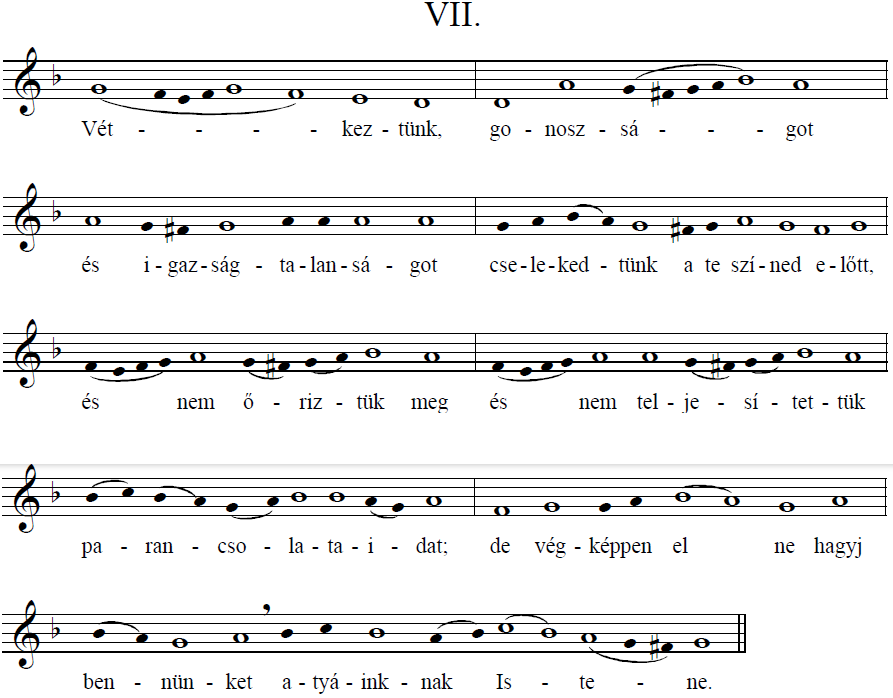 Elővers: KÖNYÖRÜLJ RAJTUNK, URUNK, KÖNYÖRÜLJ RAJTUNK! (Metánia)Vétkeztem, gonoszul cselekedtem, * és megvetettem parancsolatodat, * mert bűnökben jöttem e világra, * és sebeimhez még fekélyt is csatoltam, *’ de te kegyelmesen könyörülj rajtam, atyáinknak Istene!Szívem titkait megvallottam neked, * ki az én bírám vagy. * Lásd megalázkodásomat és gyötrődésemet, * s figyelj ítéletemre, *’ és te kegyelmesen könyörülj rajtam, atyáinknak Istene!Midőn Saul hajdan elvesztette atyja szamarait, * váratlanul királyságot talált azok helyett. * Te viszont vigyázz, lelkem, * nehogy állatias ösztöneidet *’ elébe helyezd Krisztus országának!Bárha Dávid, Istennek ősatyja, * hajdan kétszer is vétkezett, * paráznaság nyilától sebezve és gyilkosság bűnös tőrébe esve, * de te, lelkem, még súlyosabb beteg vagy *’ szándékos gonosz indulataid miatt.Bűnt bűnre halmozott hajdan Dávid, * midőn a gyilkossággal együtt paráznaságot is művelt, * ám ő nyomban kétszeres bűnbánatot is tartott: * te azonban, lelkem, * még súlyosabb gonoszságodat sem bántad meg Isten előtt.Dávid hajdan maga tükrözte vissza * bűnbánó énekben vétkét, * vádolva magát és így kiáltva: * Könyörülj rajtam, Uram, mert egyedül ellened vétkeztem, *’ mindenség Istene, te tisztíts meg engem!Midőn a frigyládát szekéren vitték, * s az ökrök megvadulásakor Oza azt megérintette, * azonnal megtapasztalta Isten haragját. * Ezért kerüld, lelkem, az ő vakmerőségét, *’ és kellőképpen tiszteld Isten dolgait!Hallottad Absalomról, * hogyan lázadt föl a természet ellen, * tudsz a vérbűn elkövetéséről, * amellyel atyjának, Dávidnak ágyát gyalázta meg, *’ s mégis követed az ő szenvedélyes, élvhajhász indulatait.Szabadságra teremtett méltóságodat * a testnek vetetted alá, lelkem, * mert az ellenségben egy újabb Akitofelt találtál magadnak, * és annak tanácsára hallgattál, *’ de mindezt meghiúsította maga Krisztus, hogy te mégis üdvözülhess.A csodálatra méltó Salamon, * ki a bölcsesség kegyelmével volt telve. * egykor gonoszt cselekedett Isten előtt, * mert elpártolt tőle, *’ te pedig lelkem, megátkozott életeddel hozzá igazodtál.Szenvedélyeinek gyönyöre elragadta és beszennyezte a királyt, * és a bölcsesség kedvelője buja nők szeretője lett, * s Istentől elidegenedett. * Ám te is követted őt, lelkem, *’ utálatos élvhajhászásoddal.Roboámot utánoztad, lelkem, ki atyja tanácsát meg nem fogadta, * és a hűtlen szolgát, Jeroboámot, a hajdani pártütőt. * Kerüld az ilyen példákat, * és kiáltsd Istenhez: *’ Vétkeztem, könyörülj rajtam!Ákháb fertelmeit * buzgón követted, lelkem, * a testi tisztátalanság tárháza és a parázna indulatok edénye voltál, * de szíved mélyéből fohászkodj fel, *’ és az Isten előtt valld meg vétkeidet! Illés Jezábelnek kétszer ötven hívét égette el, * midőn Ákháb megfenyítésére * a gyalázat prófétáit kiirttatta. * Kerüld hát, lelkem, e kettő utánzását, *’ és erősödjél meg!Bezárult fölötted, lelkem, az ég, * és az Istentől rendelt éhség utolért téged, mint annak idején Ákhábot, * mert te sem engedelmeskedtél a teszbi Illés szavának. * Légy ezért inkább a szareftai asszonyhoz hasonló, *’ és tápláld a prófétai lelket!Szándékosan Manassze vétkeit halmoztad össze, lelkem, * utálatos bálványokként állítva fel szenvedélyeidet, * és megsokasítva az Úr neheztelését, * azért annak bűnbánatát is buzgón követve *’ töredelmet szerezz magadnak!Eléd borulok, Uralkodó, s könnyek helyett e szavaimat mutatom be néked: * Vétkeztem, mint ahogy a bűnös asszony vétkezett; * s úgy megszegtem a törvényt, mint ahogy senki más e földön. * Ám te könyörülj meg alkotásodon, *’ és hívj vissza magadhoz engem!Tönkretettem, képmásodat, Üdvözítőm, és feldúltam törvényedet. * Egészen homályba borult bennem szépséged, * és szenvedélyeim kioltották mécsesemet. * Ám te könyörülj rajtam, és amint Dávid énekli: *’ Add vissza nekem üdvözítésed örömét!Térj meg, tarts bűnbánatot, tárd föl rejtett dolgaidat, * és mondd a mindent tudó Istennek: * Egyedül te ismered titkaimat, Üdvözítőm; te magad könyörülj meg rajtam, * – mint Dávid a zsoltárban mondja – *’ a te irgalmasságod szerint!Elenyésztek napjaim, mint az ébredő álmai, * azért, mint Ezekiás, könnyezem fekhelyemen, * hogy tovább tartsanak még életem évei, * de kijöhet még Izajásként segítségedre, lelkem, *’ hacsak nem a mindenség Istene?Elővers: Bűnbánó anyánk, Szent Mária, imádd az Istent érettünk!Isten tisztaságos anyjának segítségét kérve * szenvedélyeid heves háborgását visszaverted, * és a leselkedő ellenséget megszégyenítetted. * Légy most segítségemre a bajokban *’ nekem is, a te tisztelődnek!Elővers: Bűnbánó anyánk, Szent Mária, imádd az Istent érettünk!Imádd most a te tisztelőidért Krisztust, * akit szerettél, aki után vágyakoztál, * s kiért testedet sanyargattad, szentéletű anyánk; * hogy irgalmas legyen mindnyájunkhoz, *’ és ajándékozzon az őt imádóknak békés életet.Elővers: Szentéletű atyánk, Szent András, imádd az Istent érettünk!A hit kőszikláján erősíts meg engem, * közbenjárásoddal, szent atyánk, * és végy körül istenfélelemmel, kérlek, * s adj nekem bűnbánó megtérést, *’ és szabadíts ki a reám törő ellenség csapdájából! Dicsőség…Egységes és egyszerűen feloszthatatlan, egyvalóságú Háromság, mint világosságok és világosság, * háromszor szent és egy szent, Istenként illet téged az ének, Szentháromság! *’ Azért dicsőítsd és magasztald te is, lelkem, az életet és az életeket, a mindenség Istenét!Most és… Énekelünk téged, áldunk téged, * leborulunk előtted, Istenszülő, * mert a feloszthatatlan Szentháromság egyikét, * az egy Fiú Istent szülted, *’ és nekünk, földieknek, megnyitottad a mennyországot.József szerzetes három ódás kánonjából:VIII. ÓDA. 8. hangIrmosz:A dicsőség kezdetnélküli Királyát, * kitől reszketnek a mennyei erők, * áldozópapok énekeljétek, *’ népek magasztaljátok mindörökké.Elővers: Krisztus szent apostolai, könyörögjetek érettünk!Metániák nélkül, végig egy hangon recitálja a kántor.Apostolok! Mint a szellemi tűz szikrái, égessétek el testies szenvedélyeimet, és lobbantsátok most lángra bennem az isteni szeretet hevét!Tiszteljük az Ige messze hangzó szavú harsonáit, melyeknek hangjára leomlottak az ellenség meggyöngült falai, s megerősödtek az istenismeret bástyái!Zúzzátok porrá lelkem szenvedélyeinek bálványait, Urunk apostolai, fölszentelt templomok, akik az ellenség templomait és oszlopait összezúztátok!A Szentlélek építőművészetével félelmetesen kialakítottátok az egész egyházat, Krisztusnak apostolai, melyben aztán áldjátok is Krisztust mindörökké!A hittételek harsonáján megszólalva az apostolok legyőzték a bálványimádás egész tévtanítását, és Krisztust magasztalták mindörökké.Apostolok szépséges testülete, a világ elöljárói és mennyország polgárai, szabadítsátok meg minden veszélytől mindazokat, akik benneteket állandóan magasztalnak!Dicsőség…Hármas fényű napként mindent megvilágosító isteni uralom, dicsőségesen együtt uralkodó egy természet, mindeneket teremtő Atya és Fiú és isteni Lélek, magasztallak téged mindörökké.Most és… Tiszteletreméltó és legfönségesebb trónként magasztaljuk szüntelenül, hívek, az Isten anyját, mert ő az egyetlen, aki a szülés után egyszerre anya és szűz.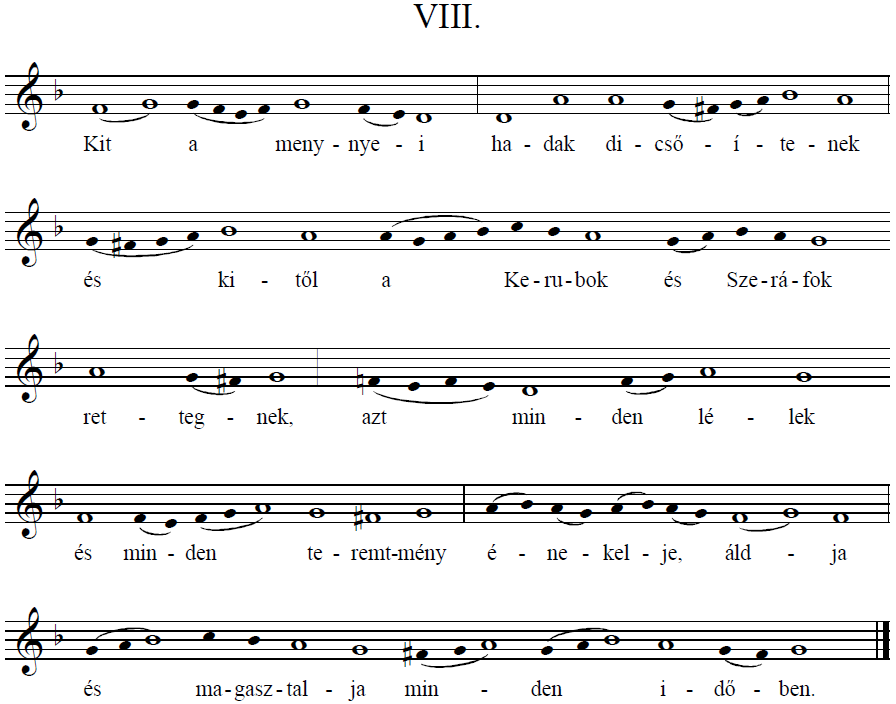 Elővers: KÖNYÖRÜLJ RAJTUNK, URUNK, KÖNYÖRÜLJ RAJTUNK! (Metánia)Irgalmazz nekem, vétkezőnek, Üdvözítőm, * serkentsd értelmemet megtérésre, * fogadj el engem, bűnbánót; * könyörülj rajtam, ki hozzád kiáltok: * Ellened Vétkeztem, ments meg engem, gonosztevőt, könyörülj rajtam!A szekéren menő Illés próféta * hajdan az erények által jutott a magasba, * s a földiek közül a mennyekbe jutott. * Elmélkedjél te is, lelkem, *’ az égbe való feljutásról!A Jordán habjai egykor * Illés palástja révén * Elizeus előtt kettéváltak, * ám te, lelkem, mértéktelenséged miatt *’ nem részesültél ilyen kegyelemben.Hajdan Elizeus fölvette * Illés palástját, * s ezzel kettős kegyelmet nyert az Úrtól. * Te azonban, lelkem, *’ mértéktelenséged miatt nem részesültél ilyen kegyelemben.A szunámi asszony hajdan jó szándékkal * megvendégelte az igazat. * Te, azonban lelkem, * sem idegent, sem utast nem fogadtál be, *’ s ezért siránkozás közt leszel kivetve a menyegzős teremből.Gehazi aljas szándékát követted folyton, * szerencsétlen lelkem, * de legalább vénségedre hagyd el az ő fösvénységét, * és így menekülj a gehenna tüzétől, *’ véget vetve gonoszságodnak.Oziást utánoztad, lelkem, * s az ő poklosságát kétszeresen is magadra vontad, * mert helytelenül gondolkozol, * és törvénytelen módon cselekszel. *’ Hagyd el az ilyen dolgaidat, és siess bűnbánatot tartani!Hallottad a niniveiekről, lelkem, * hogy szőrzsákot öltve és fejükre hamut szórva tartottak bűnbánatot? * Őket mégsem követted, * hanem gonoszabbnak bizonyultál mindazoknál, *’ kik a törvény előtt és a törvény után vétkeztek.Hallottad, lelkem, Sion városáról, * hogy siratta meg azt a sáros gödörben Jeremiás, * zokogva és könnyeket hullatva? * Kövesd te is az ő siralmakkal teljes életét, *’ és akkor üdvözülni fogsz!Jónás Tarziszba futott, * megsejtve a niniveiek megtérését, * mert prófétaként ismerhette Isten kegyességét, * s ezért arra törekedett, *’ hogy a jövendölése meg ne cáfolódjék. Hallottad Dánielről, lelkem, * hogyan zárta le a veremben a vadállatok száját. * Tudhatsz arról is, * hogyan oltották el hittel Azariás ifjú társai *’ a kemence égő lángját!Példaképül eléd tártam, lelkem, * az egész Ószövetséget. * Kövesd, kérlek, * az igazak Istennek tetsző tetteit, *’ s kerüld el a gonoszok cselekedeteit!Üdvözítőm, igazságos bírám, könyörülj rajtam! * Szabadíts meg engem a tűztől, és a reám váró büntetéstől, * mellyel az igazságos ítéletkor számolnom kell. * Oldozz föl engem még a vég előtt *’ erényes élet és vezeklés által!Mint a gonosztevő, kiáltok hozzád: Emlékezzél meg rólam! * Mint Péter, keservesen sírok: Üdvözítőm, bocsáss meg nekem! * Mint a vámos, kiáltok, s könnyeket hullatok, mint ama parázna. * Fogadd el siránkozásomat, *’ mint egykor elfogadtad a kánaáni asszonyét!Gyógyítsd meg gyarló lelkem fekélyét, * Üdvözítőm, egyetlen orvosom! * Önts sebeimre gyógyírként bort és olajat, * a bűnbánat tetteit *’ és a töredelmes könnyeket!A kánaáni asszonyt követve így kiáltok hozzád: * Könyörülj rajtam Dávidnak Fia! * Én is megérintem ruhád szegélyét, * mint a vérfolyásos asszony, *’ és sírok, mint Mária és Márta Lázár felett sírt.Könnyeim árját illatos kenetként * öntöm fejedre, Üdvözítőm, * s az irgalmat kérő bűnös asszonnyal hozzád kiáltok, * és fölajánlom neked imámat, *’ hogy bűnbocsánatot nyerjek!Bár úgy, mint én, senki sem vétkezett ellened, * fogadj el mégis engem, kegyelmes Üdvözítőm, * mert félve bánatot tartok, és szeretettel kiáltom: * Egyedül ellened vétkeztem és rosszat tettem, *’ de te könyörülj rajtam!Szánd meg teremtményedet, Üdvözítő, * és mint a jó pásztor, keresd meg az elveszett bárányt, * mentsd meg a farkasoktól az eltévedtet, * és helyezz engem saját juhodként, *’ a te nyájad legelőjére!Midőn kegyelmes bíróként leülsz, * és megmutatod félelmetes dicsősegédet, Krisztus, * mekkora lesz majd a félelem! * Hiszen égni fog már a kemence tüze, *’ és mindenki retteghet elkerülhetetlen trónusod előtt.Elővers: Bűnbánó anyánk, Szent Mária, imádd az Istent érettünk!Fölvilágosított téged a megközelíthetetlen világosság Anyja, * és megmentett a szenvedélyek sötétségéből. * Ezért is a Lélek kegyelmét befogadva * világosítsd meg Mária, mindazokat, *’ akik téged hittel dicsérnek.Elővers: Bűnbánó anyánk, Szent Mária, imádd az Istent érettünk!Újszerű csodát látott meg benned, anyánk, * és elámult az isteni ihletésű Szozima, * mert testben élő angyalnak látott, * és teljesen megdöbbent, *’ Krisztust magasztalva mindörökké.Elővers: Szentéletű atyánk, Szent András, imádd az Istent érettünk!Szent András, Kréta tiszta ékessége, * a szentéletűek büszkesége, * te, ki bátran járulhatsz az Úr elé, esedezzél értem, kérlek, * hogy a te imáid révén *’ feloldozást kapjak törvénytelen tetteim bilincseiből.Áldjuk az Atyát, a Fiút és a Szentlelket, a mi Urunkat!Kezdet nélküli Atya, veled együtt kezdet nélküli Fiú, * jóságos Vigasztaló, igazságnak Lelke, * Igének Szülője, a kezdet nélküli Atyának Igéje, élő és alkotó Lélek, *’ egységes Háromság, könyörülj rajtam!Most és… Mintegy bíborkagylóban, a szellemi bíbor, * Emmánuel teste szövődött méhedben, Tisztaságos. * Azért téged *’ valóságos Istenszülőként magasztalunk.Elővers, 6. hang: Dicsérjük, áldjuk, imádjuk az Urat, énekeljük az Urat és magasztaljuk őt mindörökké!Katavásziaként újra az irmosz:Pap (tömjénezve a templomot): Az Istenszülőt és világosság Anyját énekekben magasztaljuk!Előénekes: Magasztalja az én lelkem az Urat, * és örvendez lelkem az én üdvözítő Istenemben!Nép: Ki a keruboknál tiszteltebb * és a szeráfoknál * hasonlíthatatlanul dicsőbb vagy, * ki az Istent, az Igét * sérülés nélkül szülted, *’ téged valóságos Istenszülő, magasztalunk!Előénekes: Mert megtekintette szolgálójának alázatosságát, * íme mostantól boldognak hirdet engem minden nemzedék! Nép: Ki a keruboknál tiszteltebb…Előénekes: Mert nagy dolgot cselekedett velem a Hatalmas, kinek szent az ő neve, * és az ő irgalmassága nemzedékről nemzedékre száll az őt félőkön.Nép: Ki a keruboknál tiszteltebb…Előénekes: Hatalmas dolgot cselekedett az ő karjaival, * elszélesztette a szívük szándékában kevélykedőket.Nép: Ki a keruboknál tiszteltebb…Előénekes: Levetette a hatalmasokat a fejedelmi székből és fölmagasztalta az alázatosokat; * az éhezőket betöltötte jókkal és a gazdagokat üresen bocsátá.Nép: Ki a keruboknál tiszteltebb…Előénekes: Oltalmába vette Izraelt, az ő szolgáját, megemlékezvén irgalmasságáról, * amint szólott atyáinknak, Ábrahámnak és az ő ivadékának örökre.Nép: Ki a keruboknál tiszteltebb…József szerzetes három ódás kánonjából:IX. ÓDA. 8. hangIrmosz:VALÓBAN ISTENSZÜLŐNEK VALLUNK TÉGED, * tisztaságos Szűz Mária, * kik általad üdvözülünk, *’ a test nélküli angyali karokkal magasztalván téged.Elővers: Krisztus szent apostolai, könyörögjetek érettünk!Metániák nélkül, végig egy hangon recitálja a kántor.Szent apostolok, kik az üdvösséget árasztó folyó forrásainak bizonyultatok, öntözzétek meg a bűn szomjúságától eltikkadt lelkemet!A pusztulás tengerén úszva már-már elmerülök. De te, Uram, ments meg engem, mint hajdan Pétert megmentetted jobboddal!Mint az ízletes tanítás sója, előzzétek meg elmém romlását, és oszlassátok el a tudatlanság homályát!Apostolok híres csoportja, dicshimnuszokkal magasztalunk, mert az egész földkerekség tündöklő megvilágosítóinak bizonyultatok, s így a tévelyt eloszlattátok.Az evangéliumi hálótokkal összehalásztátok a lelki halakat, és azokat mindenkor Krisztus elé tártátok, boldog apostolok.Istenhez intézett könyörgésetekben, kérünk, emlékezzetek meg rólunk is, apostolok, kik buzgósággal magasztalunk titeket, hogy megszabaduljunk minden kísértéstől!Dicsőség…Téged, háromszemélyű egység, Atya és Fiú és Szentlélek, egyetlen egylényegű, egyerejű és kezdet nélküli Háromságként magasztalunk.Most és… Minden nemzedék boldognak hirdet téged, gyermeket szülő Szűz, minthogy mindenki általad szabadult meg az átoktól: mert örömünkre megszülted az Urat.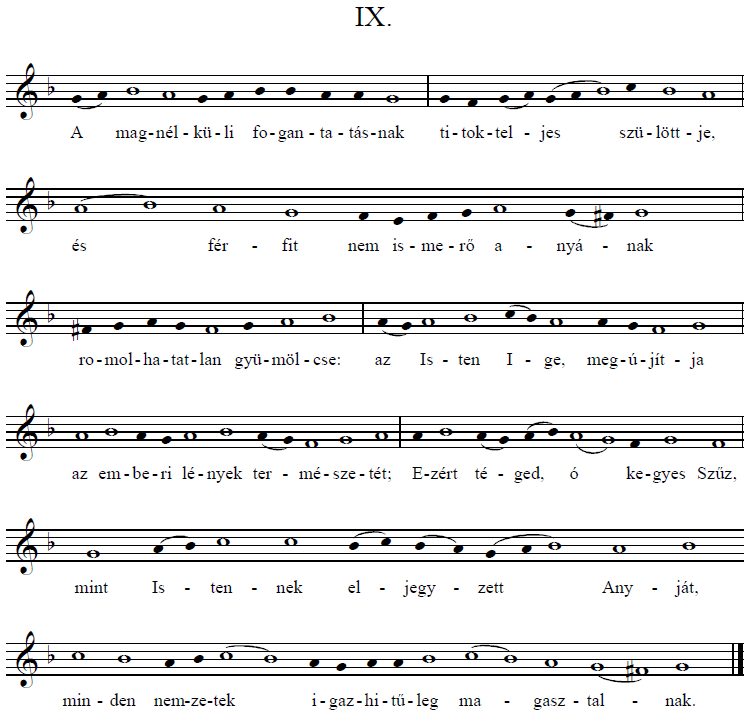 Elővers: KÖNYÖRÜLJ RAJTUNK, URUNK, KÖNYÖRÜLJ RAJTUNK! (Metánia)Az ész megsebesült, a test elgyengült, * a lélek megbetegedett, a beszéd elhalkult, * az élet haldoklik, a vég már a küszöbön van. * Nos, mit teszel majd, szerencsétlen lelkem, *’ ha eljön a bíró, hogy megvizsgáljon téged?Eléd tártam, lelkem, Mózes könyveit, * a teremtésről és ettől fogva az egész történelemről, * az igazakról és gonoszokról szóló Szentírást, * de te közülük nem az előbbieket követted, *’ hanem az utóbbiakat, vétkezve Isten ellen.A Törvény elvesztette erejét, lelkem, * az Evangélium sem hoz termést benned, * a Szentírást elhanyagoltad, s nem tudtak hatni rád a próféták sem, * sőt az igazak igéi sem, s így megsokasodtak sebeid, *’ mert nincs orvosod, ki meggyógyítana téged.Az Újszövetségi Szentírás példáit is eléd tárom, lelkem, * hogy töredelmes bánatra vezessenek. * Kövesd tehát az igazak példáját, és fordulj el a bűnösökétől, * és engeszteld meg Krisztust *’ imával, böjttel, és tiszta élettel!Krisztus emberré lett, és test szerint közösségre lépett velem, * mindent önként betöltve, * ami a természethez tartozik, * egyedül a bűnt kivéve, *’ hogy leereszkedésével neked, lelkem, példát mutasson. Krisztus emberré lett, * s megtérésre hívta a gonosztevőket és a bűnösöket. * Lelkem, tarts bűnbánatot te is, mert megnyílt a mennyország ajtaja, * és már előtted elfoglalják azt *’ a megtérő farizeusok, vámosok és bűnös életűek!Krisztus megmentette a keleti bölcseket, magához gyűjtötte a pásztorokat, * vértanúivá fogadta a sok kisdedet, * megdicsőítette az aggastyánt és a koros özvegyasszonyt, * kiket te, lelkem, sem tetteddel, sem életeddel nem követtél, *’ pedig ezért jaj lesz neked az ítéletkor.Negyven napig böjtölt már az Úr a pusztában, * s végül emberi természetét bizonyítva megéhezett. * Te se csüggedj, lelkem, * ha az ellenség rád támad, *’ hanem imával és böjttel űzd el lábaid elől!Krisztus is kísértést szenvedett: az ördög kísértette meg. * Megmutatta neki a köveket, hogy azok kenyerekké legyenek, * s hegyre fölvezette őt, * hogy egyszerre lássa a világ minden országát. *’ Óvakodj, lelkem e látványtól, s józanul imádkozzál mindenkor Istenhez!Bár a magányt kedvelő gerlice, a kiáltó szava szólott, * Krisztus szövétneke bűnbánatot hirdetett, * Heródes mégis törvénytelenül élt Heródiással. * Vigyázz azért, lelkem, nehogy törvényszegők kelepcéjébe essél, *’ inkább kedveljed a töredelmes bánatot!A kegyelem Előhírnöke a pusztában tartózkodott, * és amikor híre elterjedt, * egész Júdea és Szamaria hozzá sietett, * és bűnét megvallva buzgón megkeresztelkedett. *’ De te nem követted ezeket, lelkem!A házasság tiszteletreméltó, és a nászágy szeplőtelen, * mert Krisztus mindkettőt eleve megáldotta, * amikor a kánai menyegzőn testileg étkezett, * és első csodájaként a vizet borrá változtatta, *’ hogy te is megváltozzál, lelkem.Megerősítette Krisztus a bénát, úgyhogy az még ágyát is magára vette, * halott ifjakat föltámasztott, * mert az özvegy és a százados magzatát életre keltette, * s a szamariai asszonynak megjelenve neked is előjelezte, lelkem, *’ a Lélekben végzett istentiszteletet.A vérfolyásban szenvedőt meggyógyította az Úr ruhája szegélyének érintésével, * leprásokat megtisztított, vakok szeme világát visszaadta, * a sántákat lábra állította, * süketeket, némákat és a meggörbült asszonyt szavával orvosolta, *’ hogy te, szerencsétlen lelkem, üdvözülj!Krisztus betegeket gyógyított, * szegényeknek hirdette evangéliumát, nyomorékokat orvosolt, * a vámosokkal evett, * bűnösökkel társalgott, *’ s Jairus meghalt leányának lelkét visszahozta kezének érintésével.A vámos üdvözült, a parázna asszony tisztává lett, * a gőgös farizeus viszont ítéletet vont magára, * mert míg az első irgalmat kért, a másik könyörületet, * emez önmagát magasztalta, mondván: „Isten, hálát adok neked, hogy nem vagyok olyan…” *’ és még egyéb oktalan szavakat is hangoztatott.Zakeus vámos volt, mégis üdvözült, * s míg Simon, a farizeus megbotránkozott, * a parázna asszony feloldozást nyert attól, * akinek hatalma van bűnök megbocsátására. *’ Lelkem, igyekezzél a jó példát követni!Szerencsétlen lelkem, * nem követted azt a bűnös asszonyt, * ki az alabástrom edényben drága kenetet véve, * megkente vele s könnyeivel öntözte az Üdvözítő lábait, *’ s hajával letörölte régi vétkeinek adóslevelét.Tudod, lelkem, hogy átkozta meg Krisztus azokat a városokat, * melyekben az evangéliumot hirdette. * Rettentsen meg ez a példa, * nehogy olyan légy, mint ezek, *’ akiket az Úr szodomaiakhoz hasonlóan az alvilágra ítélt!Ne légy még gyarlóbb kétségbeeséseddel, lelkem, * hiszen hallottál a kánaáni asszony hite felől, * melynek alapján leánya Isten szavára meggyógyult. * Szíved mélyéből te is ezt kiáltsd Krisztusnak: *’ Dávid Fia, üdvözíts engem!Szánj meg, üdvözíts engem, könyörülj rajtam, Dávidnak Fia, * ki az ördöngősöket szavaddal meggyógyítottad! * Mondd el nekem is azt, amit a gonosztevőnek kegyelmesen mondtál: * Bizony, mondom neked, még ma velem leszel a Paradicsomban, *’ midőn eljövök dicsőségemben!Bár mindkét lator a kereszten függött, * az egyik gonosztevő káromolt, s csak a másik áldott téged, Kegyelmes! * Mint e megtért gonosztevőnek, * ki fölismerte benned az Istent, *’ nekem is nyisd meg dicsőséges országod ajtaját!Megrettent minden teremtmény, midőn megfeszítve látott téged; * a hegyek és kősziklák félelmükben megrepedtek, * a föld megrengett, az alvilág feltárult, * a nap elsötétült, *’ látván téged, Jézus, testben megfeszítve.Ne várd el tőlem a bűnbánat méltó gyümölcseit, * mert megfogyatkozott az én erőm, * adj nekem töredelmes szívet és lelki szegénységet, * hogy kedvesen fogadott áldozat gyanánt *’ ezeket mutassam be neked, egyetlen Üdvözítőm!Bírám, ki jól ismersz engem, * ki majd újra eljössz az angyalokkal, megítélni az egész világot, * Jézusom, akkor majd irgalmasan tekints reám, * szánj meg engem és könyörülj rajtam, *’ aki minden embernél többet vétkeztem! Elővers: Bűnbánó anyánk, Szent Mária, imádd az Istent érettünk!Minden angyali rendet és emberi gyülekezetet * ámulatba ejtettél kiváló életeddel, * mivel szinte test nélkül éltél, * és a természetet is fölülmúltad, *’ s úgy keltél át a Jordán folyón, mintha szellemi lábon járnál, Mária!Elővers: Bűnbánó anyánk, Szent Mária, imádd az Istent érettünk!Szentéletű Anyánk, kérleld a mindenség Alkotóját érettünk, * hogy akik téged dicsérünk, * megmenekülhessünk a minket környező bajoktól és gyötrelmektől, * s hogy a kísértésektől megszabadulva *’ szünet nélkül magasztaljuk a téged megdicsőítő Urat!Elővers: Szentéletű atyánk, Szent András, imádd az Istent érettünk!Háromszorosan boldog szent András atyánk, Kréta főpásztora, * ne szűnjél meg imádkozni érettünk, kik téged magasztalunk, * hogy megszabaduljunk minden haragtól és bánattól, * a romlástól és a vétkektől, *’ mert híven tiszteljük emlékedet!Dicsőség…Egyvalóságú Háromság, háromszemélyű egység, dicsőítvén az Atyát, magasztalván a Fiút és a Lelket imádva, * téged éneklünk, mint egységes természetű igaz Istent, *’ mint életet és életeket, s mint örökkévaló országot.Most és… Ezt a helységet őrizd meg, Tisztaságos Istenszülő, * mert az csak benned bízva erősödik meg, * és segítségeddel győz le minden kísértést, * és általad veri vissza az ellenséget, *’ néked készségesen engedelmeskedve!Katavásziaként újra az irmosz:6. hangValóban méltó dicsérni téged Istenszülő, * a boldogságost és szeplőtelent * és a mi Istenünknek anyját. * Ki a keruboknál tiszteltebb * és a szeráfoknál hasonlíthatatlanul dicsőbb vagy, * ki az Istent, az Igét * sérülés nélkül szülted, *’ téged valóságos Istenszülő magasztalunk!	Pap: Ismét és ismét békességben könyörögjünk az Úrhoz!Nép: Uram, irgalmazz!Pap: Oltalmazz, ments meg, könyörülj és őrizz meg minket, Isten, a te kegyelmeddel!Nép: Uram, irgalmazz!Pap: Legszentebb, legtisztább, legáldottabb dicső királynénkat, az Istenszülő és mindenkorszűz Máriát minden szentekkel együtt említvén, önmagunkat, egymást s egész életünket Krisztus Istenünknek ajánljuk!Nép: Néked Uram!Pap: Mert téged dicsérnek az összes mennyei erők és téged dicsőítünk, Atya és Fiú és Szentlélek, most és mindenkor és örökkön örökké.Nép: Amen.A királyi ajtó bezárul, a pap leveszi a felont.*	Fényének a soros hangból, a Függelékből.		*148. zsoltárDicsérjétek az Urat a mennyekből, * dicsérjétek őt a magasságban! * Dicsérjétek őt, minden angyalai, * dicsérjétek őt, minden seregei! * Dicsérjétek őt, nap és hold, * dicsérjétek őt, fény és minden csillagok! * Dicsérjétek őt, egeknek egei, * és a vizek az égbolt fölött! * Dicsérjék az Úr nevét, mert ő szólt és lettek, * parancsolt és létrejöttek. * Odaállította őket örökre, és örökkön örökre, * parancsot adott, s az el nem múlik. * Dicsérjétek az Urat a földről, * szörnyek és minden mélységek, * tűz, jégeső, hó, jég, szélvihar, * melyek az ő igéjét cselekszitek, * hegyek és minden halmok, * gyümölcsfák és minden cédrusok, * vadak és minden barmok, * csúszómászók és szárnyas madarak, * föld királyai és minden népek, * fejedelmek és a föld minden bírája! * Ifjak és szüzek, vének az ifjakkal dicsérjék az Úr nevét, * mert csak az ő neve magasztos! * Az ő dicsérete az ég és a föld fölött van, * és ő fölemeli népének erejét. * Dicshimnusz minden szentjeinek, * Izrael fiainak, a hozzá közeledő népnek!149. zsoltárÉnekeljetek az Úrnak új éneket, * zengjen dicsérete a szentek gyülekezetében! * Örvendjen Izrael az ő Teremtőjében, * és Sion fiai királyuk miatt ujjongjanak! * Dicsérjék az ő nevét énekkarban, * dobbal és hárfán zengjenek neki! * Mert az Úr gyönyörködik népében, * és fölmagasztalja a szelídeket üdvösségével. * Dicsekszenek a szentek dicsőségükben, * örvendeznek nyugvóhelyükön. * Isten magasztalása van torkukban * és kétélű kard a markukban, * hogy bosszút álljanak a nemzeteken, * megfenyítsék a népeket, * hogy azok királyait béklyóba verjék, * és nemeseit vasbilincsbe, * hogy a megírt ítéletet végrehajtsák rajtuk. * Ez lesz dicsősége minden szentjének.150. zsoltárDicsérjétek Istent az ő szentjeiben, * dicsérjétek őt erős boltozatában! * Dicsérjétek őt hatalmasságában, * dicsérjétek őt nagyságának sokaságáért! * Dicsérjétek őt harsonaszóval, * dicsérjétek őt hárfán és citerán! * Dicsérjétek őt dobbal és énekkarban, * dicsérjétek őt húrokon és hangszereken! * Dicsérjétek őt zengő cimbalmokon, * dicsérjétek őt a vigasság cimbalmán! * Minden lélek dicsérje az Urat!Pap (a zárt királyi ajtó előtt): Dicsőség illet téged Úristenünk és téged dicsőítünk, Atya és Fiú és Szentlélek, most és mindenkor s örökkön örökké.Nép: Amen.Pap: Dicsőség neked Isten, ki földerítetted nekünk a világosságot!Kis (olvasott) doxológia:DICSŐSÉG A MAGASSÁGBAN ISTENNEK, * és békesség a földön, jóakarat az emberekben! * Dicsérünk téged, áldunk téged, * imádunk és dicsőítünk téged. * Hálát adunk néked a te nagy dicsőségedért, * Urunk, mennyei Királyunk! * Mindenható Atyaisten, egyszülött Fiú, * Úr Jézus Krisztus és Szentlélek Úristenünk! * Isten Báránya, * az Atyának Fia, * ki elveszed a világ bűneit, * irgalmazz nekünk; * ki elveszed a világ bűneit, * fogadd el a mi imádságainkat; * ki ülsz az Atyának jobbján, * könyörülj rajtunk; * mert egyedül te vagy szent * te egyedül Úr, Jézus Krisztus, * az Atyaisten dicsőségére. Amen! * Mindennap áldunk téged és dicsérjük nevedet * örökké és mindörökkön örökké. * Uram, menedékünk voltál nekünk * nemzedékről nemzedékre. * Én mondám: * Uram irgalmazz nekem és gyógyítsd meg az én lelkemet, * mert vétkeztem teellened. * Hozzád menekülék Uram, taníts meg engem, * hogy a te akaratodat cselekedjem, * mert te vagy az én Istenem, * mert nálad van az életnek forrása, * és a te világosságodban látjuk meg a világosságot. * Nyújtsd kegyelmedet * a téged ismerőknek! * Add Urunk, hogy e napon * minden bűntől megőrizzük magunkat. * Áldott vagy te, Urunk, atyáinknak Istene, * dicséretes és dicsőséges a te neved mindörökké. Amen. * Legyen Uram, a te kegyelmed rajtunk, * amint tebenned bíztunk! * Áldott vagy te, Urunk, * taníts meg minket a te igazságaidra! * Áldott vagy te Uralkodó, * oktass bennünket a te igazságaidra! * Áldott vagy te, Szent, * világosíts meg minket a te igazságaiddal! * Uram, a te kegyelmed örökké, * kezeid munkáit meg ne vesd! * Téged illet a dicséret, * téged illet az ének. * Téged illet a dicsőség, * Atya és Fiú és Szentlélek, * most és mindenkor * és örökkön örökké. Amen.Pap: Teljesítsük reggeli könyörgésünket az Úrhoz!Nép: Uram irgalmazz!Pap: Oltalmazz, ments meg, könyörülj és őrizz meg minket Isten a te kegyelmeddel!Nép: Uram irgalmazz!Pap: Hogy ezen egész napot tökéletesen, szentül, békességben és vétek nélkül töltsük el, kérjük az Úrtól.Nép: Add meg, Uram!Pap: A békesség angyalát, a hűséges vezetőt, lelkünk és testünk őrzőjét, kérjük az Úrtól.Nép: Add meg, Uram!Pap: Bűneink és vétségeink bocsánatát és elengedését kérjük az Úrtól.Nép: Add meg, Uram!Pap: Jókat és hasznosakat lelkünknek, és a világnak békességet kérjünk az Úrtól.Nép: Add meg, Uram!Pap: Hogy életünknek hátralevő részét békében és bűnbánatban töltsük, kérjük az Úrtól.Nép: Add meg, Uram!Pap: Hogy életünket keresztény módon, gyötrelem és szégyen nélkül végezzük be, s hogy Krisztus félelmetes ítélőszéke előtt jó feleletet adjunk, kérjük az Úrtól.Nép: Add meg, Uram!Pap: Legszentebb, legtisztább, legáldottabb, dicső Királynénkat, az Istenszülő és mindenkorszűz Máriát, minden szentekkel együtt említvén, önmagunkat, egymást és egész életünket Krisztus Istenünknek ajánljuk. Nép: Néked, Uram!Pap: Mert az irgalom, könyörület és emberszeretet Istene vagy és téged dicsőítünk, Atya és Fiú és Szentlélek, most és mindenkor s örökkön örökké.Nép: Amen!Pap: Békesség mindnyájatoknak!Nép: És a te lelkednek!Pap: Fejeteket hajtsátok meg az Úrnak!Nép (hosszan): Néked Uram!Az áldozópap csendes imája:Szent Uram, ki a magasságban lakozol, a lentvalókat szemléled és mindent látó szemeiddel minden teremtményre letekintesz, lelkileg és testileg neked hajlunk meg és kérünk, Szentek Szentje, terjeszd ki láthatatlan karodat szent lakodból s áldj meg mindnyájunkat! És ha valamit készakarva, vagy akaratlanul vétettünk, mint jóságos és emberszerető Isten bocsásd meg, e földi és földöntúli javaidat ajándékozván nekünk!Pap: Mert téged illet, hogy könyörülj rajtunk és üdvözíts minket Istenünk, és téged dicsőítünk, Atya és Fiú és Szentlélek, most és mindenkor és örökön-örökké.Nép: Amen.Előverses sztihirák:8. hang Idiomelon.A rablók kezeibe esvén ó, én lelkem, * gonoszul sebesültél meg vétkeid által, * átadván magadat esztelen ellenségeidnek, * de a jelen alkalmatos időben * töredelmesen kiálts fel: * A reménytelenek bizalma, * a kétségbeesettek élete, Üdvözítőm, *’ kelts föl, és üdvözíts engem!Elővers: Hozzád emeltem szememet, ki a mennyben laksz. Íme, mint a szolgák szemei uruk kezére, mint a szolgáló szeme úrnője kezére, * úgy néznek szemeink a mi Urunkra, Istenünkre, míg meg nem könyörül rajtunk. Ismét elénekeljük az idiomelont.Elővers: Irgalmazz nekünk, Urunk, irgalmazz nekünk, mert igen elteltünk gyalázattal; mert igen telve a lelkünk. * Gyalázat a gazdagoknak és megvetés a kevélyeknek! A hit vértezetét öltvén föl magatokra, * és a Kereszt jelével fegyverkezvén föl, * jó és bátor katonáknak mutatkoztatok. * Kínzóitoknak férfiasan ellene szegültetek, * az ördög fondorlatait meghiúsítottátok, * és győzelmet nyervén koszorúkra lettetek méltókká. * Imádkozzatok szünet nélkül Krisztus Istenhez, *’ hogy üdvözítse a mi lelkünket.Dicsőség... most és... Fogadd el a te szolgáid hangját legtisztább Istenszülő, * és imádkozzál szüntelen bűneink bocsánatáért *’ és lelki békességünk megadásáért.Jó az Urat dicsérni * és éneket mondani a te nevednek, ó Fölséges!Hogy reggel hirdettessék irgalmasságod * és igazvoltod éjjel! Jó az Urat dicsérni * és éneket mondani a te nevednek, ó Fölséges!Hogy reggel hirdettessék irgalmasságod * és igazvoltod éjjel! Szent Isten, szent Erős, szent Halhatatlan, irgalmazz nekünk!(3x)         Dicsőség az Atyának és Fiúnak és Szentléleknek, most és mindenkor és örökkön örökké! Amen.         Szentháromság, könyörülj rajtunk! Urunk, tisztíts meg bűneinktől! Uralkodó, bocsásd meg vétkezéseinket! Szent, tekintsd és gyógyítsd meg betegségeinket a te nevedért!         Uram, irgalmazz! Uram, irgalmazz! Uram, irgalmazz!         Dicsőség az Atyának és Fiúnak és Szentléleknek, most és mindenkor és örökkön örökké! Amen.         Mi Atyánk, aki a mennyekben vagy, szenteltessék meg a te neved, jöjjön el a te országod, legyen meg a te akaratod, amint a mennyben, úgy a földön is. Mindennapi kenyerünket add meg nekünk ma, és bocsásd meg vétkeinket, miképpen mi is megbocsátunk az ellenünk vétkezőknek; és ne vígy minket kísértésbe, de szabadíts meg a gonosztól!Pap (a zárt királyi ajtó előtt): Mert tied az ország, a hatalom és a dicsőség, Atya és Fiú és Szentlélek, most és mindenkor és örökkön örökké!Nép: Amen.8. hang Tropár dallam.DICSŐSÉGED TEMPLOMÁBAN ÁLLVA * azt gondoljuk, a mennyben vagyunk. * Istenszülő, mennynek kapuja, *’ nyisd meg nekünk irgalmad ajtaját! Uram, irgalmazz! (40x)Dicsőség az Atyának és Fiúnak és Szentléleknek most és mindenkor és örökkön örökké. Amen.Ki a keruboknál tiszteltebb és a szeráfoknál hasonlíthatatlanul dicsőbb vagy, ki az Istent, az Igét sérülés nélkül szülted, téged, valóságos Istenszülő, magasztalunk.Kántor: Az Úr nevében adj áldást atya!Pap: Legyen áldott és dicsőített Krisztus, a mi Istenünk, öröktől fogva, most és mindenkor és örökkön örökké.Nép: Amen.Pap: Mennyei Királyunk, erősítsd meg az igazhitű uralkodókat. Szilárdítsd meg a hitet. Szelídítsd meg a hitetleneket! Adj békességet a világnak. Őrizd meg épségben e községet (várost); elhunyt atyáinkat és testvéreinket iktasd az igazak hajlékába! A mi bűnbánatunkat és gyónásunkat pedig fogadd el Urunk, és könyörülj rajtunk, mint jóságos és emberszerető.Nép: Amen.Uram, irgalmazz! Uram, irgalmazz! Uram, irgalmazz!Dicsőség az Atyának és Fiúnak és Szentléleknek most és mindenkor és örökkön örökké. Amen.Ki a keruboknál tiszteltebb és a szeráfoknál hasonlíthatatlanul dicsőbb vagy, ki az Istent, az Igét sérülés nélkül szülted, téged, valóságos Istenszülő, magasztalunk.Kántor: Az Úr nevében adj áldást atya!Pap: Könyörüljön rajtunk az Isten és áldjon meg minket, derítse föl reánk az ő orcáját, és könyörüljön rajtunk!Nép: Amen.Pap: Életem Ura és Uralkodója, ne engedd hozzám a jóra való restség, könnyelműség, pénzvágy és megszólás szellemét! (metánia)Ajándékozd inkább szolgádnak a józanság, alázatosság, állhatatosság és szeretet lelkét! (metánia)Igen, Uram, Királyom! Add meg, hogy megismerjem bűneimet, és meg ne ítéljem felebarátomat, mert áldott vagy örökkön örökké!  (metánia)Nép: Amen.Pap (meghajolva): Isten, légy irgalmas nekem, bűnösnek, és könyörülj rajtam! (12x)Igen, Uram, Királyom! Add meg, hogy megismerjem bűneimet, és meg ne ítéljem felebarátomat, mert áldott vagy örökkön örökké!  (metánia)Nép: Amen.Pap: Dicsőség neked, Krisztus Istenünk, a mi reménységünk, dicsőség néked!Nép: Dicsőség az Atyának és Fiúnak és Szentléleknek, most és mindenkor és örökkön örökké. Amen. Uram, irgalmazz! Uram, irgalmazz! Uram, irgalmazz! Adj áldást, uram!Pap: Krisztus, igaz Istenünk, az ő legtisztább Anyjának imái által, a szent, dicső és mindenekfölött dicséretes apostoloknak, a liciabeli myrai főpüspök, csodatevő Szent Miklós atyánknak, szentek között élő András atyánk, Kréta főpüspökének, valamint egyiptomi Mária szentanyánknak, kiknek ma emlékét tiszteljük és minden szentjeinek esedezése által könyörüljön rajtunk és üdvözítsen minket, mint jóságos és emberszerető.Nép: Amen.Pap: Az Úr áldása reátok az ő kegyelmével és emberszeretetével mindig, most és mindenkor és örökkön örökké!Nép: Amen.SZINAXÁRION:Ezt a kánont, amely valóban az összes közül is a legnagyobb, igen nagy hozzáértéssel állította össze és írta meg a szentek között élő András atyánk, Kréta főpüspöke, akit „Jeruzsálemi”-nek is szoktak nevezni. Egyébként Damaszkuszból származott, de elemi iskoláit befejezve tizennégy éves korában az egyetemes ismeretek elsajátítása végett Jeruzsálembe került, ahol aztán szerzetes lett. Szent és Istennek tetsző módon élt, zavartalan nyugalomban, s közben sok hasznos művet hagyott Isten egyházára: szentbeszédeket és kánonokat, főként a szentek dicsőítésére. Több más műve mellett ő állította össze ezt a Nagy Kánont is, végtelen nagy töredelemmel. Az Ószövetség és Újszövetség legtöbb történetét gyűjtötte itt egybe és alkalmazta egyetlen dallamra, Ádámtól kezdve egészen Krisztus mennybemeneteléig és az apostolok igehirdetéséig. Ezzel minden lelket arra indít, hogy lehetőleg a történelem helyes példaképeit kövesse és utánozza, a rosszakat pedig kerülje, s bűnbánat és könnyes bűnvallomás révén Istenhez törekedjen az ő tetszése szerint eljutni. Egyébként a kánon annyira szépen és gyönyörűen folyik, hogy még a legkeményebb lelket is képes meglágyítani és a jó útra indítani, hogyha tényleg töredelmes szívvel és megfelelő figyelemmel végzik el. Akkor állította össze ezt a költeményét, amikor nagy Szofróniosz jeruzsálemi pátriárka már megírta Egyiptomi Mária élettörténetét; hiszen az is végtelen nagy töredelmességet feltételez és jelentős bíztatást ad az elesetteknek és vétkeseknek, amennyiben hajlandók felhagyni a gonoszságukkal.Annak pedig, hogy ezt épp ma kell énekelni és fölolvasni, ez lehet a magyarázata: Mivel a nagyböjt már a vége felé közeledik, nehogy az ellustult emberek aztán közönyössé váljanak a lelki küzdelem iránt, és teljesen elveszítsék a józanságukat. Szent András úgy járt el a Nagy Kánon történeteivel, mint egy edző: a nagy emberek erényeit és a gonoszak eltorzulásait felsorolva derekasan felkészíti a küzdőket, és még hősiesebbé teszi őket a küzdelemben. Szent Szofróniosz pedig a csodálatos beszédével maga is tisztaságra int, és Isten felé indít el, nem engedve azt, hogy bárki is visszaessen vagy elcsüggedjen, még akkor sem, ha eddig a bűnök rabja volt. Mert az Egyiptomi Máriáról szóló elbeszélés mindazokat rá tudja hangolni Isten végtelen emberszeretetére és együttérzésére, akik egyszer teljes szívükből elhatározták, hogy nem térnek vissza többé első vétkeikhez.Ismét mások olyan elméletet vetnek föl, amely szerint a Nagy Kánont azért olvassuk éppen most, mert a szerzője ennyire termékeny volt, s ilyen nagyszerűen szerkesztette azokat egybe. Hiszen a többi, körülbelül harminc tropárt tartalmazó kánonnal szemben, ebben kétszázötven van, amelyek külön-külön is végtelen nagy gyönyörűséget jelentenek. Ugyanakkor ez a Nagy Kánon összhangban és illő módon lett összerakva, s azért került a nagyböjt idejére, mert igen nagy töredelmességre késztet.Ezt a nagyszerű és legnagyobb kánont tehát a szentéletű Máriáról szóló beszéddel együtt Szent András atyánk hozta el elsőként Konstantinápolyba, amikor Jeruzsálemi Tivadar pátriárka által a hatodik egyetemes zsinatra küldetve az ottaniaknak segítségére sietett. Akkor ő nemesen küzdött a monotheléták ellen, majd még a városban maradva Konstantinápoly egyházi rendjébe lett fölvéve: diakónus, majd pedig árvagondozó volt, majd nemsokára Kréta főpapja lett, végül pedig valahol a közelben, Mütiléné Hierisszosz nevű részén költözött át az Úrhoz, miután már bőséges időt töltött főpapi székében.FÜGGELÉKA SZENTHÁROMSÁGNAK SZÓLÓ ÉNEKEK, KATHIZMÁLIONOK ÉSFÉNYÉNEKEKELSŐ HANGTriadikon tropárok:A TESTNÉLKÜLI ERŐK testben való megjelenése által * szellemi és természetfölötti belátásra teszünk szert, * s a háromszemélyű istenség megvilágosítását felfogva * a háromszorszent ének dallamára * kerubok módjára így kiáltunk: * Szent, szent, szent vagy, Istenünk, *’ apostolaidnak közbenjárása által, s üdvözíts engem, Uram!Dicsőség…AZ ÖSSSZES MENNYEI ERŐKKEL együtt * kerubok módjára így zengünk a magasságban levőnek * a háromszorszent dicséretet zengedezve: * Szent, szent, szent vagy, Istenünk, *’ összes szentjeidnek imái által irgalmazz nekünk!Most és…ÁLOMBÓL ÉBREDVE ELÉD BORULUNK, Jóságos, * és az angyalok énekét zengjük neked, Nagyhatalmú: * Szent, Szent, Szent vagy Istenünk, *’ az Istenszülő imái által irgalmazz nekünk!Kathizmálionok:A HALÁSZOK a kereszt vesszejével széttépték a szónoki szövevényeket, * az Ige hálójával pedig a nemzeteket fölvilágosították, * hogy téged, mint igaz Istent, híven dicsőítsenek. * Azért neked, ki megerősítetted őket, * himnuszt énekelve így kiáltunk: * Dicsőség az Atyának és a Fiúnak, * dicsőség a velük egylényegű Szentléleknek, * s dicsőség annak, aki a világot *’ az apostolok által megvilágosította.Elővers: Az egész földre elhatott az ő szózatuk, * és a földkerekség határaira igéjük.A FÖLDKEREKSÉG BÖLCS HALÁSZAI * akik átvettétek Istentől az együttérzést, * könyörögjetek most érettünk, kik így kiáltunk: * Tartsd meg, Uram, népedet és községedet, * és az apostolok könyörgései által *’ szabadítsd meg lelkünket minden kínos gyötrelemtől!Dicsőség… most és… AZT, AKI A MENNYBEN anya nélkül született, * minden felfogást és hallomást meghaladó módon * a földön te atya nélkül szülted. *’ Imádd őt, Istenszülő a mi lelkünkért!Fényének:Urunk, ki a világosságot fölragyogtattad, tisztítsd meg lelkünket is minden bűntől, apostolaidnak közbenjárása által, s üdvözíts engem, Uram!MÁSODIK HANGTriadikon tropárok:A MENNYEI ERŐKET UTÁNOZZUK, mi földiek, * és győzelmi éneket ajánlunk föl neked, Jóságos, * Szent, Szent, Szent vagy, Istenünk, *’ apostolaidnak közbenjárása által, s üdvözíts engem, Uram!Dicsőség…Ó, NEM ALKOTOTT TERMÉSZET, mindennek Teremtője, * nyisd meg ajkainkat, hogy dicséretedet hirdessük, így kiáltva: *’ Szent, szent, szent vagy, Istenünk *’ összes szentjeidnek imái által irgalmazz nekünk!Most és…FÖLEMELTÉL URAM, fekvőhelyemről és álmomból, * világosítsd meg elmémet és szívemet! * Nyisd meg ajkaimat, hogy dicsérjelek téged, Szentháromság: * Szent, szent, szent vagy, Istenünk, *’ az Istenszülő imái által irgalmazz nekünk!Kathizmálionok:AKI SZÓNOKOKNÁL IS BÖLCSEBBÉ tetted a halászokat, * és hírnökökként küldted szét őket az egész földre, * kimondhatatlan emberszeretetedből, Krisztus Isten, * általuk erősítsd meg egyházadat, * és híveidre küldd le szent áldásodat, *’ mert egyedül te vagy irgalmas és emberszerető!Elővers: Az egész földre elhatott az ő szózatuk, * és a földkerekség határaira igéjük.HÁLÓJUKBA FOGTÁK a halászok a nemzeteket, * és az egész föld lakóit megtanították arra, * hogy a te kimondhatatlan emberszeretetednek hódoljanak, Krisztus Istenünk. * Rajtuk keresztül szilárdítsd meg egyházadat, * és híveidre küldd le szent áldásodat, *’ ki magad a szentek között nyugszol! Dicsőség… most és… TÉGED MAGASZTALUNK, ISTENSZÜLŐ, mikor így kiáltunk föl: * Üdvözlégy, alkonyt nem ismerő világosság felhője, *’ mivel a mindenség Urát hordoztad méhedben! Fényének:A te örökkévaló világosságodat áraszd reám, Krisztus Isten, és világosítsd meg benső, lelki szememet apostolaidnak közbenjárása által, s üdvözíts engem, Uram!HARMADIK HANGTriadikon tropárok:EGYLÉNYEGŰ ÉS OSZTATLAN Szentháromság, * három személyű és örök létezésű Egység, * az angyali dicséneket zengjük néked, mint Istennek: * Szent, Szent, Szent vagy, Istenünk, *’ apostolaidnak közbenjárása által, s üdvözíts engem, Uram!Dicsőség…A KEZDET NÉLKÜLI ATYÁT, * a vele együtt kezdet nélküli Fiút * és az együttesen örökké létező Szentlelket * mint egy Istent kerubok módjára dicsőítsük: * Szent, szent, szent vagy, Istenünk *’ összes szentjeidnek imái által irgalmazz nekünk!Most és…VÁRATLANUL JÖN EL majd a Bíró, * s föltárulnak akkor mindnyájunk tettei. * Azért éjnek idején remegve kiáltsuk: * Szent, szent, szent vagy, Istenünk, *’ az Istenszülő imái által irgalmazz nekünk!Kathizmálionok:AZ IGAZSÁG ISTENI IHLETÉSŰ hírnökei, * és az egyháznak tanítói lettetek, * apostolok és szemtanúk, * a bálványimádás tévelygését legyőztétek, * s a Szentháromságot világosan hirdettétek. * Esedezzetek hozzá szüntelenül, boldogok, *’ hogy nekünk is megadja nagy kegyelmét!Elővers: Az egész földre elhatott az ő szózatuk, * és a földkerekség határaira igéjük.JERTEK, MAGASZTALJUK az apostolokat mindnyájan, * mert a bálványimádás tévelygését megszüntették, * az embereket az isteni világosságra vezették, * s a Szentháromság dicsőítésére megtanították. * Azért ma mindnyájan buzgón tisztelve őket *’ dicsőítsük Krisztus Istenünket!Dicsőség… most és… Minta: A te szüzességed…MINT MEGMŰVELETLEN SZŐLŐFÖLD, * a leggyönyörűbb szőlőfürtöt termetted, Istenszülő, * mert belőle fakadt számunkra az üdvösség bora, ** mely megvidámít mindnyájunkat. * Azért, mint minden jónak forrását, * boldognak hirdetünk téged, * és az angyallal állandóan ** hangoztatjuk neked, Istenszülő: *’ Üdvözlégy malaszttalteljes!Fényének:Áraszd ki rám világosságodat, Krisztus Isten, s világosítsd meg szívemet apostolaidnak közbenjárása által, s üdvözíts engem, Uram!NEGYEDIK HANGTriadikon tropárok:SZELLEMI SZOLGÁID DICSHIMNUSZÁT * merészeljük most fölajánlani, * és halandó létünkre ezt zengjük neked: * Szent, Szent, Szent vagy, Istenünk, *’ apostolaidnak közbenjárása által, s üdvözíts engem, Uram!Dicsőség…MINT AZ ANGYALI RENDEK a mennyekben, * mi a földi emberek is * félelemmel állva előtted, * győzelmi himnuszt ajánlunk neked áldozatul, Jóságos: * Szent, szent, szent vagy, Istenünk *’ összes szentjeidnek imái által irgalmazz nekünk!Most és…A TE KEZDETNÉLKÜLI ATYÁDAT, * s téged, ó Krisztus Isten, * és a legszentebb Lelket * kerub karokhoz hasonlóan dicsőítve mondjuk: * Szent, szent, szent vagy, Istenünk,*’ az Istenszülő imái által irgalmazz nekünk!Kathizmálionok:A TE TANÍTVÁNYAIDAT, Krisztus, * az egész földkerekséget beragyogó csillagokká tetted, * kik igehirdetésükkel lelkünket megvilágosították. * Ezzel a bálványimádás tévelygését megszüntetted, * az istenfélelem tanításával megvilágosítottad a világot. * Az ő közbenjárásukra *’ a rni lelkünket is üdvözítsd!Elővers: Az egész földre elhatott az ő szózatuk, * és a földkerekség határaira igéjük. 4. hang Minta: Aki önként emelkedtél fel…AMINT MÓZES AZ IZRAELITÁKAT a szolgaságból a Vörös-tengeren keresztül kivezette * és Te, Uralkodó, jobboddal a tengerbe veszítetted a fáraót, * ugyanúgy csodáid révén bölcs tanítványaid is * kettéválasztották az elvetemült istentelenség tengerét * és a népet átvezették hozzád, * kezdet nélküli Ige, *’ egyetlen Emberszerető!Dicsőség… most és… 4. hangAZ ATYA IGÉJÉNEK * Krisztus Istenünknek ismertük fel * a tőled megtestesültet, Istenszülő Szűz, * egyetlen tisztaságos, * egyetlen áldott. * Azért téged énekelve *’ szünet nélkül magasztalunk.Fényének:Ki a világosságot e világra fölkelted, tisztítsd meg sötétben lévő lelkemet is minden bűntől apostolaidnak közbenjárása által, s üdvözíts engem, Uram!ÖTÖDIK HANGTriadikon tropárok:ITT VAN A HIMNUSZÉNEKLÉS IDEJE, * itt van a könyörgés órája. * Ezért, mint egyedüli Istenünkhöz, * szüntelenül így kiáltunk hozzád: * Szent, szent, szent vagy, Istenünk, *’ apostolaidnak közbenjárása által, s üdvözíts engem, Uram!Dicsőség…KÉPVISELNI MERÉSZELVE szellemi seregedet * méltatlan ajkunkkal így kiáltunk hozzád, * kezdet nélküli Szentháromság: * Szent, szent, szent vagy, Istenünk *’ összes szentjeidnek imái által irgalmazz nekünk!Most és…KI A SZŰZ MÉHÉBEN LAKOZTÁL, * s az Atya kebelétől mégsem váltál el, Krisztusom,* fogadj el angyalaiddal együtt minket is, * kik hozzád így kiáltunk föl: * Szent, szent, szent vagy, Istenünk, *’ az Istenszülő imái által irgalmazz nekünk!Kathizmálionok:SZENT ÓDÁKKAL és énekekkel dicsőítsük mindnyájan, ó hívek, * a szent apostolokat, az Ige szemtanúit és Krisztus szolgáit, * mert ők szüntelenül esedeznek Krisztushoz érettünk, * kik magasztaljuk szent emléküket *’ és tiszteljük ereklyéiket.Elővers: Az egész földre elhatott az ő szózatuk, * és a földkerekség határaira igéjük.EGYHANGÚLAG DICSŐÍTSÜK az apostolokat, * mint a földkerekség tündöklő fáklyáit. * Mert a pogányok között buzgón halásztak, * minket pedig fényükkel megvilágosítottak, * és a Szentháromság igaz tiszteletét hirdették, *’ aki egy lényegben egyesült, de három személyként. Dicsőség… most és… ÉRINTETLEN ÉS ÖRÖKSZŰZ Menyasszony. * Az angyalokkal együtt szüntelenül dicsőítünk téged, * akivel nagy dolgot művelt a te Fiad és Isten; * ki az Atyától öröktől fogva született, * mikor tetszése szerint a te méhedben lakozott, *’ hogy az eltévelyedéstől megszabadítsa az emberi nemet.Fényének:Világosságot teremtő Uram, áraszd reám a te világosságodat, és világosítsd meg az én lelkemet apostolaidnak közbenjárása által, s üdvözíts engem, Uram!HATODIK HANGTriadikon tropárok:FÉLVE VESZNEK KÖRÜL a kerubok, * s remegve állnak eléd a szeráfok, * el nem hallgató hangon zengik a háromszorszent éneket. * Velük együtt mi bűnösök is hangoztatjuk: * Szent, szent, szent vagy, Istenünk *’ apostolaidnak közbenjárása által, s üdvözíts engem, Uram!Dicsőség…TESTETLEN AJKAKKAL, * el nem hallgató dicsőítéssel * zengik neked, Istenünk, a hatszárnyúak * a háromszorszent éneket. * E földön pedig mi * méltatlan ajkunkkal * zengjük neked a dicséretet: * Szent, szent, szent vagy, Istenünk, *’ összes szentjeidnek imái által irgalmazz nekünk!Most és…A HÁRMAS EGYSÉGŰ istenséget * keveredés nélküli egységben * az angyalok énekével dicsőítsük, * és ezt hangoztassuk: * Szent, szent, szent vagy, Istenünk, *’ az Istenszülő imái által irgalmazz nekünk! Kathizmálionok:AMINT TANÍTVÁNYAID között megjelentél, Üdvözítőnk, * a békességet ajándékozva nekik, *’ jöjj el közénk is, és üdvözíts minket!Elővers: Egész földre elhat az ó szózatuk, * és s a földkerekség határaira igéjük.A FÖLD HATÁRAIRA küldött tanítványaid, Jézus * a pogányokat, mint a halakat, összefogdosták * és a te jóságod elé vitték, Urunk, * általuk kiáltjuk mi is neked, Emberszerető: *’ Add meg nekünk a nagy kegyelmet!Dicsőség… most és… SZENTSÉGES NAGYASSZONY, * Krisztus Istenünknek Anyja, * ki a mindenség Alkotóját kifejezhetetlen módon szülted, * imádd a szent apostolokkal az ő jóindulatú kegyességét, * hogy mentsen meg minket a szenvedésektől *’ és adjon nekünk bűnbocsánatot.Fényének:Áraszd lelkünkbe örökkévaló világosságodat apostolaidnak közbenjárása által, s üdvözíts engem, Uram!HETEDIK HANGTriadikon tropárok:AKIT A KERUBOK fönséges erejében dicsérnek * és az angyalok isteni dicsőségében imádnak, * Te fogadj el kedvesen minket, bűnösöket is, * kik, bár méltatlanok vagyunk, néked így kiáltunk: * Szent, szent, szent vagy, Istenünk *’ apostolaidnak közbenjárása által, s üdvözíts engem, Uram!Dicsőség…A RESTSÉG álmába merültél, lelkem! * Serkenj föl most, hogy odaállhass dicséretre Bírád elé: * Szent, szent vagy, Istenünk *’ összes szentjeidnek imái által irgalmazz nekünk!Most és…A MEGKÖZELÍTHETETLEN ISTENSÉGNEK, * a Szentháromságban egy Istennek * a szeráfok háromszorszent dicséretét zengve * félelemmel így kiáltsunk: * Szent, szent, szent vagy, Istenünk, *’ az Istenszülő imái által irgalmazz nekünk!Kathizmálionok:A TE FÖLDED MŰVELŐIVÉ tetted, * Isten Igéje, apostolaidat, * hogy a bálványokat kiirtsák, * s ők a pogány nemzeteknek hirdették, * hogy te vagy az Uralkodó, *’ s áhítattal magasztaltak.Elővers: Az egész földre elhatott az ő szózatuk, * s a földkerekség határaira igéjük.AZ EGYHÁZ GYERMEKEIKÉNT ünnepeljük * a hírneves apostolok emlékét, * és szent énekekkel magasztaljuk Krisztust, * mert azok a bűnbánat hirdetésével * a bűn szolgáit szabaddá tették, * a téveszméket messzire űzték, * fénnyel árasztották el a világot *’ és könyörögnek a föld lakóiért. Dicsőség… most és… ÜDVÖZLÉGY, kiből az Ige * változatlanul megtestesült * és miköztünk lakozott. * Üdvözlégy, Tisztaságos, apostolok és vértanúk öröme, * és a hívek üdvössége! *’ Üdvözlégy Krisztus Istenünknek Anyja! Fényének:Kelts föl engem, Uram, hogy dicsérhesselek téged, és taníts meg arra, hogyan teljesítsem akaratodat, ó Szent, apostolaidnak közbenjárása által, s üdvözíts engem, Uram!NYOLCADIK HANGTriadikon tropárok:SZÍVÜNKET A MENNYEKBE EMELVE * és az angyali rendet utánozva, * félelemmel boruljunk le az ítélő Bíró elé, * és zengjük neki a győzelmi dicséretet: * Szent, szent, szent vagy, Istenünk *’ apostolaidnak közbenjárása által, s üdvözíts engem, Uram!Dicsőség…A KERUBOK, bár még rád nézni sem mernek, * fenn lebegve a háromszorszent éneket zengik néked * Istentől ihletett dallamon. * Velük együtt mi is így kiáltunk hozzád: * Szent, szent, szent vagy, Istenünk *’ összes szentjeidnek imái által irgalmazz nekünk!Most és…VÉTKEINK SOKASÁGA ALATT roskadozva * föl sem merünk tekinteni az ég magasságába, * hanem testünket és a lelkünket egyaránt meghajtva * angyalokkal együtt dicshimnuszt zengünk néked: * Szent, szent, szent vagy, Istenünk, *’ az Istenszülő imái által irgalmazz nekünk!Kathizmálionok:ÁLDOTT VAGY TE, Krisztus Istenünk, * ki a halászokat bölcsekké tetted, * leküldvén nekik a Szentlelket, * s őáltaluk hálódba ejtetted az egész földet. *’ Emberszerető Urunk, dicsőség néked!Elővers: Az egész földre elhatott az ő szózatuk * s a földkerekség határaira igéjük. MAGASZTALJUK A MI ISTENÜNK tanítványait, * a világnak megvilágosítóit * és a mi üdvösségünk zsengéit, * mert ránk, akik sötétben voltunk, világosságot árasztottak, * s a dicsőség Napját mindenkivel megismertették, * és így egy Istenben a Háromságot hirdetve * a bálványimádás tévelygését kiirtották. * Azért arra kérünk titeket, Krisztus Isten apostolai, * hogy bűnbocsánatot szerezzetek nekünk, *’ kik buzgósággal ünnepeljük a ti szent emlékünnepeteket.Dicsőség… most és… ÜDVÖZLÉGY, KI ANGYAL köszöntése által * a világ örömét fogadtad méhedbe! * Üdvözlégy, ki Teremtődet és Uradat szülted, * üdvözlégy, ki méltónak bizonyultál arra, *’ hogy Krisztus Istenünk anyjává lehess!Fényének:Krisztus, ki magad vagy a világosság, világosíts meg magadban engem is apostolaidnak közbenjárása által, s üdvözíts engem, Uram!